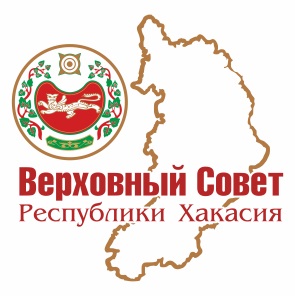 ВЕРХОВНЫЙ СОВЕТ РЕСПУБЛИКИ ХАКАСИЯАппарат Верховного Совета Республики ХакасияЗАКОНОДАТЕЛЬНАЯ ДЕЯТЕЛЬНОСТЬВЕРХОВНОГО СОВЕТА РЕСПУБЛИКИ ХАКАСИЯШЕСТОГО СОЗЫВА В 2017 ГОДУИнформационный бюллетень№ 4Абакан2018ОГЛАВЛЕНИЕВведение											3Основы конституционного строя							8Общественная безопасность и охрана правопорядка		        19Местное самоуправление							        24Налоговая политика и финансы						        28Противодействие коррупции						        36Жилищное обеспечение                                                                              37Здравоохранение и социальная защита				                  43Образование и культура							        54Экология, природные ресурсы и природопользование		        56Экономическая политика							        58Аграрная политика и землепользование				        67Постановления Верховного Совета Республики Хакасия          нормативного характера							        71ВВЕДЕНИЕНастоящий информационный бюллетень подготовлен на основе анализа законодательной деятельности Верховного Совета Республики Хакасия в 2017 году.Информация о принятых в 2017 году законах Республики Хакасия и постановлениях Верховного Совета Республики Хакасия нормативного характера включает в себя 12 тематических разделов.В 2017 году велась систематическая работа по приведению регионального законодательства в соответствие с федеральным, а также по совершенствованию законодательства Республики Хакасия, в том числе с учетом практики его применения.Ключевыми можно назвать принятые в 2017 году базовые Законы Республики Хакасия от 10 апреля 2017 года № 11-ЗРХ «О промышленной политике в Республике Хакасия», от 06 июля 2017 года № 50-ЗРХ «О разграничении полномочий органов государственной власти Республики Хакасия в сфере предоставления гражданам жилых помещений по договорам найма жилых помещений жилищного фонда социального использования», от 20 февраля 2017 года № 08-ЗРХ «Об общественном контроле в Республике Хакасия», от 08 мая 2017 года № 33-ЗРХ «О бесплатном предоставлении в собственность отдельным категориям граждан земельных участков на территории Республики Хакасия».В соответствии с Федеральным законом от 31 декабря 2014 года № 488-ФЗ «О промышленной политике в Российской Федерации» одним из полномочий органов государственной власти субъектов Российской Федерации в сфере промышленной политики является принятие законов и иных нормативных правовых актов, устанавливающих меры стимулирования деятельности в сфере промышленности, осуществляемые за счет средств бюджетов субъектов Российской Федерации.В целях закрепления полномочий органов государственной власти Республики Хакасия в сфере промышленной политики, определения мер стимулирования деятельности в указанной сфере, а также формирования инфраструктуры поддержки промышленности принят Закон Республики Хакасия от 10 апреля 2017 года № 11-ЗРХ «О промышленной политике в Республике Хакасия».В связи с принятием Федерального закона от 21 июля 2014 года № 217-ФЗ «О внесении изменений в Жилищный кодекс Российской Федерации и отдельные законодательные акты Российской Федерации в части законодательного регулирования отношений по найму жилых помещений жилищного фонда социального использования» Верховным Советом Республики Хакасия принят Закон Республики Хакасия от 06 июля 2017 года № 50-ЗРХ        «О разграничении полномочий органов государственной власти Республики Хакасия в сфере предоставления гражданам жилых помещений по договорам найма жилых помещений жилищного фонда социального использования».В Послании Федеральному Собранию Российской Федерации от 1 декабря 2016 года Президент Российской Федерации В.В. Путин не обошел тему налоговых льгот, указав, что «вместе мы должны так ориентировать нашу налоговую систему, чтобы она работала на главную цель: на стимулирование деловой активности, на рост экономики и инвестиций… Нужно упорядочить существующие фискальные льготы, сделать их более адресными, отказаться от неэффективных инструментов…».Верховный Совет Республики Хакасия, реализуя свои полномочия в соответствии со статьей 346.43 Налогового кодекса Российской Федерации, принял Закон Республики Хакасия от 20 февраля 2017 года № 09-ЗРХ         «О внесении изменения в приложение к Закону Республики Хакасия «О патентной системе налогообложения и о признании утратившими силу отдельных законодательных актов Республики Хакасия о налогах», которым снизил размеры потенциально возможного к получению индивидуальным предпринимателем годового дохода для сельских территорий и районных центров, а также по тем видам деятельности, по которым патенты не приобретались вообще.Необходимо отметить, что основой проекта закона Республики Хакасия «О внесении изменения в приложение к Закону Республики Хакасия «О патентной системе налогообложения и о признании утратившими силу отдельных законодательных актов Республики Хакасия о налогах» стал проведенный в 2016 году комитетом Верховного Совета Республики Хакасия по бюджету и налоговой политике мониторинг правоприменения Закона Республики Хакасия от 05 октября 2012 года № 90-ЗРХ «О патентной системе налогообложения и о признании утратившими силу отдельных законодательных актов Республики Хакасия о налогах», в ходе которого установлено, что поступление налога в консолидированный бюджет Республики Хакасия, взимаемого в связи с применением патентной системы налогообложения, ежегодно увеличивается. Количество выданных патентов в республике также ежегодно возрастает (с 291 в 2014 году до 373 по состоянию на первое полугодие 2016 года).В целях повышения привлекательности патентной системы налогообложения, а также снижения налоговой нагрузки на средний и малый бизнес в сложившейся экономической ситуации Законом снижены размеры потенциально возможного к получению индивидуальным предпринимателем годового дохода для сельских территорий в среднем на 25 процентов. Ожидается, что это станет стимулом для организации самозанятости населения и легализации предпринимательской деятельности в Республике Хакасия, поскольку улучшит положение налогоплательщиков.Приоритетным направлением развития законодательства Республики Хакасия, как и в предыдущие годы, оставалась социальная сфера, для развития и укрепления которой на протяжении 2017 года принят ряд законов.В связи с активным развитием в Республике Хакасия института приемной семьи, необходимостью повышения уровня социальной поддержки приемных родителей принят Закон Республики Хакасия от 10 апреля 2017 года № 12-ЗРХ «О внесении изменения в статью 1 Закона Республики Хакасия     «О размере вознаграждения, причитающегося приемным родителям, и мерах социальной поддержки, предоставляемых приемной семье», которым увеличен размер вознаграждения, причитающегося приемным родителям, с 5 554 рублей в месяц на одного ребенка до 7 500 рублей.В течение 2017 года в базовый Закон Республики Хакасия от 15 августа 2005 года № 55-ЗРХ «О социальной поддержке детей-сирот, детей, оставшихся без попечения родителей, и лиц из числа детей-сирот и детей, оставшихся без попечения родителей» также неоднократно вносились изменения.В соответствии с принятым Законом Республики Хакасия от 08 мая 2017 года № 31-ЗРХ «О внесении изменений в Закон Республики Хакасия «О социальной поддержке детей-сирот, детей, оставшихся без попечения родителей, и лиц из числа детей-сирот и детей, оставшихся без попечения родителей» увеличен базовый размер денежных средств на возмещение основных гарантий для детей-сирот, детей, оставшихся без попечения родителей, и лиц из числа детей-сирот и детей, оставшихся без попечения родителей, находящихся под опекой (попечительством) и в приемных семьях, а также в муниципальных и государственных образовательных организациях, медицинских организациях, организациях, оказывающих социальные услуги. Таким образом, размер расходов на обеспечение социальной поддержки детей от рождения до 6 лет составил 6 490 рублей (ранее – 6 240 рублей), а для детей от 6 до 18 лет и для лиц из числа детей-сирот и детей, оставшихся без попечения родителей, до окончания обучения в образовательных организациях (по очной форме) – 7 990 рублей (ранее – 7 683 рубля).Федеральным законом от 3 июля 2016 года № 359-ФЗ «О внесении изменений в отдельные законодательные акты Российской Федерации» были внесены изменения в Федеральный закон от 21 декабря 1996 года № 159-ФЗ «О дополнительных гарантиях по социальной поддержке детей-сирот и детей, оставшихся без попечения родителей» в части уточнения отдельных положений о предоставлении дополнительных гарантий по социальной поддержке детей-сирот и детей, оставшихся без попечения родителей; кроме того, введена категория детей-сирот, имеющих право на предоставление дополнительных мер социальной поддержки, – это лица, потерявшие в период обучения обоих родителей или единственного родителя.В связи с указанными изменениями Верховным Советом Республики Хакасия принят Закон Республики Хакасия от 03 октября 2017 года № 65-ЗРХ   «О внесении изменений в Закон Республики Хакасия «О социальной поддержке детей-сирот, детей, оставшихся без попечения родителей, и лиц из числа детей-сирот и детей, оставшихся без попечения родителей», которым скорректированы дополнительные гарантии с учетом изменившегося федерального законодательства в части расходов на возмещение полного государственного обеспечения и дополнительных гарантий по социальной поддержке детей-сирот, детей, оставшихся без попечения родителей, лиц из числа детей-сирот и детей, оставшихся без попечения родителей, а также лиц, потерявших в период обучения обоих родителей или единственного родителя.Законом Республики Хакасия от 14 июля 2017 года № 51-ЗРХ «О внесении изменений в статью 32 Закона Республики Хакасия «О культуре» и статью 1 Закона Республики Хакасия «О порядке и условиях предоставления компенсации расходов на оплату коммунальных услуг работникам государственной системы социальных служб Республики Хакасия, работающим и проживающим в сельской местности или поселках городского типа» увеличен предельный размер компенсации расходов на оплату коммунальных услуг для работников государственных республиканских и муниципальных организаций культуры, работающих и проживающих в сельских населенных пунктах, поселках городского типа (для проживающих в домах, имеющих централизованное теплоснабжение или отапливаемых посредством электрической энергии, – 807 рублей в месяц (ранее – 752 рубля в месяц); для проживающих в домах, отапливаемых твердыми видами топлива, – 9 684 рубля в год (ранее – 9 024 рубля в год).Законом Республики Хакасия от 07 декабря 2017 года № 82-ЗРХ «О внесении изменения в статью 2 Закона Республики Хакасия «О социальной поддержке медицинских и фармацевтических работников, проживающих и работающих в сельских населенных пунктах, поселках городского типа (рабочих поселках), занимающих должности в медицинских организациях государственной системы здравоохранения Республики Хакасия, а также вышедших на пенсию» увеличен размер ежемесячной компенсации расходов по оплате жилого помещения, отопления и освещения до 807 рублей (ранее – 485 рублей) для граждан, занимающих должности в медицинских организациях го-сударственной и муниципальной систем здравоохранения Республики Хакасия, расположенных в сельских населенных пунктах, поселках городского типа (рабочих поселках), а также вышедших на пенсию до 01 января 2005 года, общий стаж работы которых в указанных медицинских организациях составляет не менее десяти лет.Отдельно следует выделить Закон Республики Хакасия от 13 июня 2017 года № 38-ЗРХ «Об установлении Дня хакасского языка».Указанным Законом в Республике Хакасия установлен республиканский праздник – День хакасского языка, который будет ежегодно отмечаться 4 сентября. Названная дата связана с началом создания современной хакасской письменности.Приказом Хакасского уездного революционного комитета от 4 сентября 1924 года была утверждена специальная комиссия при уездном отделе народного образования, которая должна была обеспечить выполнение постановления Енисейского губернского отдела народного образования «О выработке хакасской письменности». В основные задачи комиссии входило составление хакасского алфавита и написание учебников для 1-2 классов, чтобы в 1925/26 учебном году начать обучение на хакасском языке в национальных школах Хакасского уезда. Для разработки орфографии хакасского языка за основу был взят качинский диалект, алфавит базировался на кириллице, содержал 23 буквы, из них 2 буквы из латинского алфавита. Таким образом, создание алфавита, появление первых книг и газеты «Хызылаал» на хакасском языке явились исторически значимыми событиями культурной жизни Хакасии, которые положили начало возрождению хакасской письменности.Статистическая информацияВ 2017 году принято 104 закона Республики Хакасия, из них:59 законопроектов внесены Главой Республики Хакасия – Председателем Правительства Республики Хакасия;36 – депутатами Верховного Совета Республики Хакасия;4 – прокурором Республики Хакасия;2 – Контрольно-счетной палатой Республики Хакасия;1 – Избирательной комиссией Республики Хакасия;1 – Советом депутатов муниципального образования Республики Хакасия;1 – Верховным Судом Республики Хакасия.Из числа принятых законов Республики Хакасия 19 – базовых, 80 –         о внесении изменений в законы Республики Хакасия, 4 – о признании утратившими силу законодательных актов (положений законодательных актов),   1 – о приостановлении действия законодательных актов.ОСНОВЫ КОНСТИТУЦИОННОГО СТРОЯЗакон Республики Хакасия от 14 февраля 2017 года № 02-ЗРХ«Об Общественной палате Республики Хакасия»Указанный Закон принят в соответствии с Федеральным законом от      23 июня 2016 года № 183-ФЗ «Об общих принципах организации и деятельности общественных палат субъектов Российской Федерации». Законом определен состав Общественной палаты, порядок и сроки ее формирования, а также порядок организации ее деятельности.В состав Общественной палаты входят 36 членов, одна треть которых утверждается Главой Республики Хакасия – Председателем Правительства Республики Хакасия по представлению зарегистрированных на территории региона структурных подразделений общероссийских и межрегиональных общественных объединений, одна треть – Верховным Советом Республики Хакасия по представлению зарегистрированных на территории региона некоммерческих организаций, в том числе региональных общественных объединений. Состав остальной одной трети определяют утвержденные члены Общественной палаты из числа кандидатур, представленных местными общественными объединениями, зарегистрированными на территории республики.Срок полномочий членов Общественной палаты составляет три года.Кроме того, Законом определен порядок проведения общественного контроля в формах общественной экспертизы, общественной проверки, общественного мониторинга, общественных (публичных) слушаний.Признан утратившим силу Закон Республики Хакасия от 03 октября 2008 года № 46-ЗРХ «Об Общественной палате Республики Хакасия», ранее регулировавший указанные отношения, и законы, которые вносили в него изменения.Закон Республики Хакасия от 14 февраля 2017 года № 04-ЗРХ«О внесении изменений в отдельные законодательные акты Республики Хакасия в сфере государственных наград Республики Хакасия»Закон принят в целях совершенствования законодательства Республики Хакасия о государственных наградах.Указанным Законом внесены изменения в:- Закон Республики Хакасия от 14 июня 2001 года № 24 «О Почетной грамоте Республики Хакасия»;- Закон Республики Хакасия от 06 июля 2001 года № 37 «О государственных наградах Республики Хакасия»;- Закон Республики Хакасия от 26 июня 2006 года № 21-ЗРХ «Об учреждении ордена «За заслуги перед Хакасией»;- Закон Республики Хакасия от 29 декабря 2011 года № 132-ЗРХ «О звании «Почетный гражданин Республики Хакасия»;- Закон  Республики  Хакасия  от  29  декабря  2011  года  № 133-ЗРХ «Об учреждении медали «Трудовая доблесть Хакасии»;- Закон  Республики  Хакасия  от  13  ноября  2012  года  №  105-ЗРХ «Об учреждении медали «Родительская доблесть Хакасии».Законом изменен порядок представления к награждению государственными наградами, рассмотрения ходатайств о награждении государственными наградами, уточнен порядок вручения, хранения государственных наград, урегулированы вопросы восстановления в правах на государственные награды. Кроме того, уточнен порядок оформления документов для представления к награждению государственными наградами Республики Хакасия.Также Законом устанавливается, что Почетной грамотой Республики Хакасия награждаются граждане, проработавшие в Республике Хакасия не менее десяти лет в одной из сфер деятельности, указанных в Положении о Почетной грамоте Республики Хакасия, при этом стаж работы в одной организации гражданина, представляемого к награждению Почетной грамотой Республики Хакасия, должен составлять не менее пяти лет.Орденом «За заслуги перед Хакасией» награждаются граждане Российской Федерации, проработавшие в Республике Хакасия не менее пятнадцати лет. В исключительных случаях по решению Главы Республики Хакасия – Председателя Правительства Республики Хакасия орденом «За заслуги перед Хакасией» могут быть награждены граждане Российской Федерации, проработавшие в Республике Хакасия менее установленного срока. Установлено, что звание «Почетный гражданин Республики Хакасия» может быть присвоено также посмертно за выдающиеся заслуги перед Республикой Хакасия или за совершение подвига, проявленные мужество, смелость и отвагу.Законом приложение 1 к Закону Республики Хакасия от 29 декабря 2011 года № 133-ЗРХ «Об учреждении медали «Трудовая доблесть Хакасии» дополнено положением, согласно которому медалью «Трудовая доблесть Хакасии» награждаются граждане Российской Федерации за особые заслуги перед Республикой Хакасия, проработавшие, в том числе в отрасли, не менее 15 лет.Также Законом расширен перечень органов (организаций), ходатайствующих о награждении родителей (усыновителей) медалью «Родительская доблесть Хакасии».Закон Республики Хакасия от 20 февраля 2017 года № 08-ЗРХ«Об основах общественного контроля в Республике Хакасия»Указанный Закон, принятый в соответствии с Федеральным законом от 21 июля 2014 года № 212-ФЗ «Об основах общественного контроля в Российской Федерации», регулирует отдельные вопросы осуществления общественного контроля субъектами общественного контроля в Республике Хакасия.Законом определены субъекты общественного контроля в Республике Хакасия, к которым относятся Общественная палата Республики Хакасия, общественные советы при Верховном Совете Республики Хакасия и исполнительных органах государственной власти Республики Хакасия, общественные палаты (советы) муниципальных образований Республики Хакасия. Для осуществления общественного контроля могут также создаваться общественная наблюдательная комиссия, общественные инспекции, группы общественного контроля, иные организационные структуры общественного контроля.Установлен порядок организации и проведения общественной проверки, общественной экспертизы, общественного обсуждения, а также случаи проведения общественных (публичных) слушаний, определены полномочия Верховного Совета Республики Хакасия и Правительства Республики Хакасия в сфере общественного контроля, порядок посещения субъектами общественного контроля органов государственной власти Республики Хакасия, органов местного самоуправления в Республике Хакасия, государственных и муниципальных организаций, иных органов и организаций, в отношении которых осуществляется общественный контроль, а также порядок взаимодействия субъектов общественного контроля с органами государственной власти Республики Хакасия, органами местного самоуправления в Республике Хакасия, государственными и муниципальными организациями, иными органами и организациями.Закон Республики Хакасия от 08 мая 2017 года № 21-ЗРХ«О внесении изменения в статью 28 Закона Республики Хакасия «О нормативных правовых актах Республики Хакасия»Закон принят в целях участия в построении общенациональной правовой информационной системы России путем включения нормативных правовых актов Республики Хакасия в интегрированный полнотекстовый банк правовой информации.Указанным Законом закрепляется официальный статус текстов законов Республики Хакасия и иных нормативных правовых актов Республики Хакасия, включенных в интегрированный полнотекстовый банк правовой информации (эталонный банк данных правовой информации) «Законодательство России», распространение которых будет осуществляться в электронном виде Федеральной службой охраны Российской Федерации, а также органами государственной охраны на основании соглашения с органами государственной власти Республики Хакасия.Закон Республики Хакасия от 13 июня 2017 года № 41-ЗРХ«О внесении изменений в Закон Республики Хакасия «Об основах общественного контроля в Республике Хакасия»Закон направлен на урегулирование отдельных вопросов осуществления общественного контроля в Республике Хакасия, установленных в Законе Республики Хакасия от 20 февраля 2017 года № 08-ЗРХ «Об основах общественного контроля в Республике Хакасия», в соответствии с Федеральным законом от 21 июля 2014 года № 212-ФЗ «Об основах общественного контроля в Российской Федерации».Указанным Законом определен порядок организации и деятельности общественных инспекций и групп общественного контроля в Республике Хакасия, случаи учета предложений, рекомендаций и выводов, содержащихся в итоговых документах, подготовленных по результатам общественного контроля, определены сроки составления отчетов по результатам посещения субъектами общественного контроля органов государственной власти Республики Хакасия, государственных организаций Республики Хакасия, иных органов и организаций, осуществляющих в соответствии с федеральными законами отдельные публичные полномочия, а также уточнены сроки осуществления общественного контроля в формах общественной проверки, общественной экспертизы, общественного обсуждения.Кроме того, используемая терминология приведена в соответствие с указанным выше Федеральным законом.Закон Республики Хакасия от 13 июня 2017 года № 45-ЗРХ«О внесении изменений в Закон Республики Хакасия «О государственных должностях Республики Хакасия и государственной гражданской службе Республики Хакасия»Законом уточнены квалификационные требования к стажу гражданской службы или стажу работы по специальности, направлению подготовки для замещения должностей гражданской службы.Кроме того, Законом гражданскому служащему запрещено заниматься предпринимательской деятельностью лично или через доверенных лиц, участвовать в управлении коммерческой организацией или в управлении некоммерческой организацией (за исключением участия в управлении политической партией; участия в съезде (конференции) или общем собрании иной общественной организации, жилищного, жилищно-строительного, гаражного кооперативов, садоводческого, огороднического, дачного потребительских кооперативов, товарищества собственников недвижимости; участия на безвозмездной основе в управлении указанными некоммерческими организациями (кроме политической партии) в качестве единоличного исполнительного органа или вхождения в состав их коллегиальных органов управления с разрешения представителя нанимателя в порядке, установленном нормативным правовым актом государственного органа), кроме случаев, предусмотренных федеральными законами, и случаев, если участие в управлении организацией осуществляется в соответствии с законодательством Российской Федерации от имени государственного органа.Закон Республики Хакасия от 29 июня 2017 года № 48-ЗРХ«О внесении изменений в Закон Республики Хакасия «О системе исполнительных органов государственной власти Республики Хакасия»Законом внесены изменения в систему исполнительных органов государственной власти Республики Хакасия.Так, из системы исполнительных органов государственной власти Республики Хакасия исключены Аппарат Правительства Республики Хакасия и комитеты при Правительстве Республики Хакасия.Закон Республики Хакасия от 14 июля 2017 года № 58-ЗРХ«О внесении изменений в отдельные законодательные акты Республики Хакасия»Данный Закон разработан и принят в целях приведения республиканского законодательства в соответствие с:- Федеральным законом от 28 декабря 2016 года № 474-ФЗ «О внесении изменений в отдельные законодательные акты Российской Федерации»;- Федеральным законом от 28 декабря 2016 года № 505-ФЗ «О внесении изменений в отдельные законодательные акты Российской Федерации в части определения понятия «иностранные финансовые инструменты»;- Федеральным законом от 3 апреля 2017 года № 64-ФЗ «О внесении изменений в отдельные законодательные акты Российской Федерации в целях совершенствования государственной политики в области противодействия коррупции»;- Федеральным законом от 1 июня 2017 № 104-ФЗ «О внесении изменений в отдельные законодательные акты Российской Федерации».Указанным Законом внесены изменения в:- Закон Республики Хакасия от 25 мая 1999 года № 61 «Об Избирательной комиссии Республики Хакасия»;- Закон Республики Хакасия от 25 сентября 2006 года № 50-ЗРХ «О референдуме Республики Хакасия»;- Закон Республики Хакасия от 16 ноября 2006 года № 64-ЗРХ «О местном референдуме в Республике Хакасия»;- Закон Республики Хакасия от 09 июля 2010 года № 73-ЗРХ «О гарантиях равенства политических партий, представленных в Верховном Совете Республики Хакасия, при освещении их деятельности региональными телеканалом и радиоканалом»;- Закон Республики Хакасия от 08 июля 2011 года № 65-ЗРХ «О выборах глав муниципальных образований и депутатов представительных органов муниципальных образований в Республике Хакасия»;- Закон Республики Хакасия от 09 июня 2012 года № 50-ЗРХ «О выборах депутатов Верховного Совета Республики Хакасия»;- Закон Республики Хакасия от 28 июня 2012 года № 52-ЗРХ «О выборах Главы Республики Хакасия – Председателя Правительства Республики Хакасия»;- Закон Республики Хакасия от 20 декабря 2012 года № 123-ЗРХ «Об избирательных комиссиях, комиссиях референдума в Республике Хакасия»; - Закон Республики Хакасия от 20 декабря 2012 года № 133-ЗРХ «О порядке отзыва Главы Республики Хакасия – Председателя  Правительства Республики Хакасия».Законом конкретизируется порядок формирования нового состава Избирательной комиссии Республики Хакасия, избирательной комиссии муниципального образования, территориальной, участковой избирательной комиссий, срок приема предложений по новому составу комиссии.Согласно внесенным изменениям члены избирательных комиссий с правом решающего голоса, работающие в комиссиях на постоянной (штатной основе), обязаны соблюдать ограничения, запреты, исполнять обязанности, установленные федеральным законодательством в области противодействия коррупции. Также установлено досрочное освобождение от обязанностей членов комиссий в случае неисполнения указанных ограничений, запретов, обязанностей. Законом закреплена обязанность органов исполнительной власти Республики Хакасия в области социальной защиты и социальной поддержки граждан содействовать избирательным комиссиям, комиссиям референдума в работе по обеспечению избирательных прав и права на участие в референдуме граждан Российской Федерации, являющихся инвалидами.Кроме того, Законом упрощены требования к указанию адреса места жительства избирателя, участника референдума при поддержке выдвижения кандидата, списка кандидатов, инициативы проведения референдума, в соответствии с которыми адрес места жительства может не содержать каких-либо из реквизитов (наименования субъекта Российской Федерации, района, города, иного населенного пункта, улицы, номера дома и квартиры) в случае, если это не препятствует его однозначному восприятию с учетом фактических особенностей места жительства избирателя, участника референдума.Также Законом уточняется, что член участковой комиссии немедленно отстраняется от участия в ее работе, а наблюдатель и иные лица удаляются из помещения для голосования, если они нарушают законодательство Российской Федерации о выборах и референдумах, на основании решения суда, принятого по месту нахождения участковой комиссии.Закон Республики Хакасия от 03 октября 2017 года № 61-ЗРХ«О внесении изменений в статью 11 Закона Республики Хакасия «Об Уполномоченном по правам человека в Республике Хакасия»Изменения в Закон Республики Хакасия от 09 июля 2010 года № 63-ЗРХ «Об Уполномоченном по правам человека в Республике Хакасия» внесены в связи с принятием Федерального закона от 28 марта 2017 года № 42-ФЗ      «О внесении изменения в статью 161 Федерального закона «Об общих принципах организации законодательных (представительных) и исполнительных органов государственной власти субъектов Российской Федерации», которым уточнены случаи, при которых с Уполномоченным по правам человека в Российской Федерации не проводятся консультации по вопросу досрочного прекращения полномочий уполномоченного по правам человека в субъекте Российской Федерации.Согласно указанным изменениям такие консультации не проводятся в случае:- смерти уполномоченного;- признания его судом недееспособным, ограниченно дееспособным, безвестно отсутствующим или объявления его умершим;- вступления в отношении его в законную силу обвинительного приговора суда;- его выезда за пределы субъекта Российской Федерации на постоянное место жительства;- утраты им гражданства Российской Федерации.С учетом требований Федерального закона от 28 марта 2017 года № 42-ФЗ указанным Законом уточнены случаи, при наличии которых документы о досрочном прекращении полномочий Уполномоченного по правам человека в Республике Хакасия не направляются Уполномоченному по правам человека в Российской Федерации для согласования.Кроме того, уточнены основания, при наличии которых Уполномоченный по правам человека в Республике Хакасия подает заявление о досрочном прекращении своих полномочий на имя Председателя Верховного Совета Республики Хакасия.Закон Республики Хакасия от 03 октября 2017 года № 62-ЗРХ«О внесении изменений в статью 4 Закона Республики Хакасия «Об отдельных вопросах проведения публичных мероприятий в Республике Хакасия»Законом вносятся изменения в Закон Республики Хакасия от 22 февраля 2007 года № 11-ЗРХ «Об отдельных вопросах проведения публичных мероприятий в Республике Хакасия» в соответствии с Федеральным законом от 07 июня 2017 года № 107-ФЗ «О внесении изменений в отдельные законодательные акты Российской Федерации в части совершенствования законодательства о публичных мероприятиях» (далее – Федеральный закон от           07 июня 2017 года № 107-ФЗ), которым уточняется порядок проведения депутатами всех уровней власти встреч со своими избирателями в форме публичных мероприятий.В соответствии с указанным Федеральным законом встречи депутата с избирателями в форме публичного мероприятия проводятся в соответствии с законодательством о собраниях, митингах, демонстрациях, шествиях и пикетированиях.Федеральным законом от 19 июня 2004 года № 54-ФЗ «О собраниях, митингах, демонстрациях, шествиях и пикетированиях» в качестве одной из целей публичного мероприятия признается информирование избирателей о своей деятельности при встрече депутата законодательного (представительного) органа государственной власти, депутата представительного органа муниципального образования с избирателями. Согласно изменениям, внесенным в него Федеральным законом от 7 июня 2017 года № 107-ФЗ, уведомление о проведении публичного мероприятия депутатом законодательного (представительного) органа государственной власти, депутатом представительного органа муниципального образования в целях информирования избирателей о своей деятельности при встрече с избирателями (за исключением собрания и пикетирования, проводимого одним участником без использования быстровозводимой сборно-разборной конструкции) подается в срок не ранее 10 и не позднее 5 дней до дня проведения публичного мероприятия.Аналогичные положения внесены Законом в статью в статью 4 Закона Республики Хакасия «Об отдельных вопросах проведения публичных мероприятий в Республике Хакасия».Закон Республики Хакасия от 07 ноября 2017 года № 78-ЗРХ«О внесении изменений в отдельные законодательные акты Республики Хакасия о наделении органов местного самоуправления муниципальных образований Республики Хакасия отдельными государственными полномочиями»Законом уточнены методики расчета нормативов для определения общего объема субвенций муниципальным образованиям Республики Хакасия на осуществление государственных полномочий по созданию, организации и обеспечению деятельности комиссий по делам несовершеннолетних и защите их прав, административных комиссий, в том числе в связи с изменением нормативов формирования расходов на оплату труда муниципальных служащих в Республике Хакасия.Закон Республики Хакасия от 07 декабря 2017 года № 85-ЗРХ«О внесении изменений в Закон Республики Хакасия «О государственных должностях Республики Хакасия и государственной гражданской службе Республики Хакасия»Законом снижены квалификационные требования для замещения государственных должностей в исполнительных органах государственной власти Республики Хакасия. В частности, требованием является наличие не менее    4 лет стажа государственной гражданской службы или стажа работы по специальности, направлению подготовки (ранее – не менее 6 лет).Также внесены изменения в квалификационные требования к стажу гражданской службы, работы по специальности, направлению подготовки для замещения должностей гражданской службы. В частности, уменьшен стаж для главной группы должностей – теперь он составляет не менее 2 лет стажа государственной гражданской службы или стажа работы по специальности, направлению подготовки (ранее – не менее 4 лет стажа), для ведущей группы должностей требования к стажу теперь не предъявляются.В соответствии с требованиями законодательства Российской Федерации Законом внесены изменения в Закон Республики Хакасия «О государственных должностях Республики Хакасия и государственной гражданской службе Республики Хакасия» в части организации профессионального развития государственных гражданских служащих, возможности продления предельного возраста (но не свыше чем до достижения возраста 70 лет) гражданскому служащему, замещающему должность гражданской службы категории «руководители» высшей группы должностей гражданской службы, а также в части установления десятилетнего запрета на замещение должностей государственной гражданской службы для граждан, признанных не прошедшими военную службу по призыву, не имея на то законных оснований.Кроме того Закон предусматривает, что с 01 января 2018 года сведения о государственных гражданских служащих и лицах, замещающих государственные должности Республики Хакасия, уволенных в связи с утратой доверия, государственный орган, в которых эти лица замещали соответствующие должности, должен включать в специально сформированный для этих целей реестр.Закон Республики Хакасия от 07 декабря 2017 года № 86-ЗРХ«О внесении изменений в Закон Республики Хакасия «О Правительстве Республики Хакасия»Законом установлено, что на временно исполняющего обязанности Главы Республики Хакасия – Председателя Правительства Республики Хакасия распространяются обязанности, ограничения и запреты, установленные федеральными законами и иными нормативными правовыми актами Российской Федерации для высшего должностного лица субъекта Российской Федерации (руководителя высшего исполнительного органа государственной власти субъекта Российской Федерации) в целях противодействия коррупции.Также Законом установлено, что члены Правительства Республики Хакасия не вправе заниматься предпринимательской деятельностью лично или через доверенных лиц, участвовать в управлении коммерческой организацией или в управлении некоммерческой организацией (за исключением участия в управлении совета муниципальных образований Республики Хакасия, иных объединений муниципальных образований, политической партией, участия в съезде (конференции) или общем собрании иной общественной организации, жилищного, жилищно-строительного, гаражного кооперативов, садоводческого, огороднического, дачного потребительских кооперативов, товарищества собственников недвижимости), кроме случаев, предусмотренных федеральными законами, и случаев, если участие в управлении организацией осуществляется в соответствии с законодательством Российской Федерации от имени государственного органа или органа местного самоуправления.К полномочиям Правительства Республики Хакасия отнесено участие в обеспечении профессионального образования и дополнительного профессионального образования лиц, замещающих выборные муниципальные должности, муниципальных служащих и работников муниципальных учреждений, а также координация деятельности органов местного самоуправления по организации подготовки кадров для муниципальной службы в период реализации программы развития муниципальной службы в Республике Хакасия.Закон Республики Хакасия от 07 декабря 2017 года № 87-ЗРХ«О внесении изменений в отдельные законодательные акты Республики Хакасия в части написания наименования населенного пункта»Указанным Законом внесены изменения в Закон Республики Хакасия от 05 мая 2004 года № 20 «Об административно-территориальном устройстве Республики Хакасия», Закон Республики Хакасия от 22 сентября 2004 года   № 48 «О перечне труднодоступных и отдаленных местностей на территории Республики Хакасия», Закон Республики Хакасия от 07 октября 2004 года № 66 «Об утверждении границ муниципальных образований Алтайского района и наделении их соответственно статусом муниципального района, сельского поселения» в части написания наименования населенного пункта д. Березовка, расположенного на территории Новороссийского сельсовета Алтайского района Республики Хакасия, в целях приведения его в соответствие с официально зафиксированным в нормативных правовых актах Российской Федерации.Закон Республики Хакасия от 18 декабря 2017 года № 92-ЗРХ «О внесении изменения в статью 24 Закона Республики Хакасия «Об Общественной палате Республики Хакасия»Настоящим Законом статья 24 Закона Республики Хакасия от 14 февраля 2017 года № 02-ЗРХ «Об Общественной палате Республики Хакасия» дополнена положениями, уточняющими, что нормы, устанавливающие состав Общественной платы Республики Хакасия, порядок и сроки формирования Общественной платы Республики Хакасия, распространяются на правоотношения, возникшие в связи с формированием и деятельностью Общественной палаты, формирование которой началось после дня вступления в силу Закона Республики Хакасия «Об Общественной палате Республики Хакасия».Закон Республики Хакасия от 20 декабря 2017 года № 99-ЗРХ «О внесении изменений в Закон Республики Хакасия «О мировых судьях в Республике Хакасия»Законом закреплен порядок назначения старшего мирового судьи из числа мировых судей в Республике Хакасия при наличии двух и более мировых судей на территории административно-территориального образования. Кроме того, Закон Республики Хакасия от 22 февраля 2000 года № 73 «О мировых судьях в Республике Хакасия» дополнен положением, согласно которому материально-техническое обеспечение деятельности мировых судей осуществляется по нормам, которые устанавливаются постановлением Правительства Республики Хакасия, но не могут быть ниже норм, предусмотренных для районных (городских) судов.Постановлением Главы Республики Хакасия – Председателя Правительства Республики Хакасия от 14 июля 2017 года № 41-ПП «О внесении изменения в приложение к постановлению Председателя Правительства Республики Хакасия от 27 марта 2009 года № 07-ПП «О структуре исполнительных органов государственной власти Республики Хакасия» из структуры исполнительных органов государственной власти Республики Хакасия исключено Управление по обеспечению деятельности мировых судей Республики Хакасия. Полномочия Управления по обеспечению деятельности мировых судей Республики Хакасия переданы Министерству по делам юстиции и региональной безопасности Республики Хакасия.Таким образом, в указанный Закон внесены изменения в части уточнения уполномоченного исполнительного органа государственной власти Республики Хакасия, осуществляющего функции по обеспечению деятельности мировых судей в Республике Хакасия.ОБЩЕСТВЕННАЯ БЕЗОПАСНОСТЬ И ОХРАНА ПРАВОПОРЯДКАЗакон Республики Хакасия от 14 февраля 2017 года № 05-ЗРХ«О внесении изменений в Закон Республики Хакасия «Об административных правонарушениях» и статью 1 Закона Республики Хакасия «О наделении органов местного самоуправления муниципальных образований Республики Хакасия государственным полномочием по определению перечня должностных лиц, уполномоченных составлять протоколы об административных правонарушениях»Законом исключен ряд составов административных правонарушений, в том числе в сфере санитарно-эпидемиологического благополучия человека, обращения с отходами, обеспечения общественной безопасности и общественного порядка, в сфере жилищно-коммунального хозяйства, поскольку административная ответственность за такие правонарушения установлена Кодексом Российской Федерации об административных правонарушениях.Кроме того, вместо административной ответственности за нарушение правил содержания сельскохозяйственных животных и птиц, пушных зверей введена административная ответственность за выпас сельскохозяйственных животных вне установленных муниципальными правовыми актами для этих целей мест.В связи с вышеизложенными изменениями скорректированы перечни органов и должностных лиц, уполномоченных составлять протоколы об административных правонарушениях и рассматривать дела об административных правонарушениях.Закон Республики Хакасия от 20 февраля 2017 года № 10-ЗРХ«О внесении изменений в Закон Республики Хакасия«Об административных правонарушениях»Законом установлена административная ответственность юридических лиц, должностных лиц и граждан за неисполнение или нарушение решений антитеррористической комиссии Республики Хакасия, принятых в пределах ее компетенции.Составление протоколов об указанных административных правонарушениях возложено на уполномоченных должностных лиц органа, осуществляющего функции по взаимодействию с правоохранительными органами в Республике Хакасия, а рассмотрение дел – на мировых судей.Закон Республики Хакасия от 10 апреля 2017 года № 19-ЗРХ«О внесении изменений в Закон Республики Хакасия «О перечне должностных лиц органов исполнительной власти Республики Хакасия и органов местного самоуправления в Республике Хакасия, уполномоченных составлять протоколы об административных правонарушениях в соответствии с частями 61, 7 статьи 28.3 Кодекса Российской Федерации об административных правонарушениях»Законом расширены категории дел, по которым должностные лица органов исполнительной власти Республики Хакасия и органов местного самоуправления вправе составлять протоколы об административных правонарушениях при осуществлении регионального государственного контроля (надзора), государственного финансового контроля (включая переданные полномочия в области федерального государственного надзора), а также муниципального контроля и муниципального финансового контроля.Закон Республики Хакасия от 08 мая 2017 года № 20-ЗРХ«О внесении изменений в Закон Республики Хакасия «О профилактике безнадзорности и правонарушений несовершеннолетних в Республике Хакасия»Законом уточнены функции и организационные вопросы деятельности комиссий по делам несовершеннолетних и защите их прав в системе профилактики безнадзорности и правонарушений несовершеннолетних.Правительство Республики Хакасия наделено полномочием по утверждению норм и порядка обеспечения за счет средств республиканского бюджета Республики Хакасия бесплатным питанием, бесплатным комплектом одежды, обуви и мягким инвентарем несовершеннолетних, находящихся в учреждениях системы профилактики безнадзорности и правонарушений несовершеннолетних Республики Хакасия или муниципальных образований Республики Хакасия.Положения Закона Республики Хакасия «О профилактике безнадзорности и правонарушений несовершеннолетних в Республике Хакасия» в части, касающейся программ профилактики безнадзорности и правонарушений несовершеннолетних, приводятся в соответствие с бюджетным законодательством Российской Федерации.Закон Республики Хакасия от 13 июня 2017 года № 39-ЗРХ«О внесении изменений в Закон Республики Хакасия «О должностных лицах Контрольно-счетной палаты Республики Хакасия и контрольно-счетных органов муниципальных образований Республики Хакасия, уполномоченных составлять протоколы об административных правонарушениях при осуществлении государственного (муниципального) финансового контроля»Закон принят в соответствии с Федеральным законом от 7 февраля 2017 года № 11-ФЗ «О внесении изменений в Федеральный закон «О Счетной палате Российской Федерации» и статью 28.3 Кодекса Российской Федерации об административных правонарушениях», которым из полномочий должностных лиц контрольно-счетных органов субъектов Российской Федерации исключено право составлять протоколы об административных правонарушениях в сфере закупок на стадиях планирования и исполнения контракта. В частности, вышеуказанные должностные лица не вправе применять меры административной ответственности в отношении объектов контроля:- за нарушение законодательства Российской Федерации о контрактной системе в сфере закупок при планировании закупок (статья 7.293 Кодекса Российской Федерации об административных правонарушениях (далее – Кодекс);- за несоблюдение требований законодательства Российской Федерации и иных нормативных правовых актов Российской Федерации о контрактной системе в сфере закупок о проведении экспертизы поставленного товара, результатов выполненной работы, оказанной услуги или отдельных этапов исполнения контракта в случае, если в соответствии с законодательством Российской Федерации о контрактной системе в сфере закупок к проведению такой экспертизы заказчик обязан привлечь экспертов, экспертные организации (часть 8 статьи 7.32 Кодекса).В связи с чем Законом статьи 21 и 22 Закона Республики Хакасия от      10 июня 2014 года № 55-ЗРХ «О должностных лицах Контрольно-счетной палаты Республики Хакасия и контрольно-счетных органов муниципальных образований Республики Хакасия, уполномоченных составлять протоколы об административных правонарушениях при осуществлении государственного (муниципального) финансового контроля», воспроизводящие соответствующие положения статей Кодекса, признаны утратившими силу.Закон Республики Хакасия от 03 октября 2017 года № 64-ЗРХ«О внесении изменений в Закон Республики Хакасия «Об административных правонарушениях»Законом установлена административная ответственность за непредставление, несвоевременное представление, а равно представление в неполном объеме либо в искаженном виде органами местного самоуправления, юридическими лицами и индивидуальными предпринимателями, осуществляющими деятельность в сфере обращения с отходами, сведений, используемых для ведения регионального кадастра отходов Республики Хакасия.Составление протоколов об указанных административных правонарушениях возложено на уполномоченных должностных лиц органов, осуществляющих региональный государственный экологический надзор, а рассмотрение дел – на главных государственных инспекторов Республики Хакасия по охране окружающей среды, их заместителей, старших государственных инспекторов Республики Хакасия по охране окружающей среды.Закон Республики Хакасия от 07 ноября 2017 года № 79-ЗРХ«О внесении изменений в Закон Республики Хакасия «О должностных лицах Контрольно-счетной палаты Республики Хакасия и контрольно-счетных органов муниципальных образований Республики Хакасия, уполномоченных составлять протоколы об административных правонарушениях при осуществлении государственного (муниципального) финансового контроля»Указанный Закон принят в соответствии с Федеральным законом от      18 июня 2017 года № 118-ФЗ «О внесении изменений в Кодекс Российской Федерации об административных правонарушениях», которым в целях укрепления финансовой дисциплины и повышения эффективности использования бюджетных средств введена статья 15.155-1, а также внесены изменения в статьи 15.153 – 15.157, 15.1511, часть 20 статьи 19.5 Кодекса Российской Федерации об административных правонарушениях (далее – Кодекс).В частности, дифференцируется административная ответственность в отношении участников бюджетного процесса, предоставивших межбюджетные трансферты и получивших межбюджетные трансферты. Предусматривается административная ответственность за нарушение порядка предоставления субсидий на осуществление капитальных вложений в объекты государственной (муниципальной) собственности, неисполнение решения о предоставлении указанных субсидий. Установлена административная ответственность за невыполнение государственного (муниципального) задания, за несвоевременное распределение, отзыв (либо доведение) бюджетных ассигнований и (или) лимитов бюджетных обязательств, за нарушение порядка бюджетного учета казенным учреждением показателей бюджетных ассигнований, лимитов бюджетных обязательств, а также принятых бюджетных и денежных обязательств. Соответствующие изменения внесены Законом в статьи 9 – 13, 17, 25, 27 Закона Республики Хакасия от 10 июня 2014 года № 55-ЗРХ «О должностных лицах Контрольно-счетной палаты Республики Хакасия и контрольно-счетных органов муниципальных образований Республики Хакасия, уполномоченных составлять протоколы об административных правонарушениях при осуществлении государственного (муниципального) финансового контроля» (далее – Закон Республики Хакасия № 55-ЗРХ),  воспроизводящие указанные статьи Кодекса.Рассматриваемым Законом статья 27 Закона Республики Хакасия № 55-ЗРХ приведена в соответствие со статьей 19.7 Кодекса в редакции федеральных законов от 23 июня 2016 года № 218-ФЗ «О внесении изменений в Лесной кодекс Российской Федерации и отдельные законодательные акты Российской Федерации в части совершенствования регулирования лесных отношений», от 28 декабря 2016 года № 510-ФЗ «О внесении изменений в статьи 12 и 104 Федерального закона «О таможенном регулировании в Российской Федерации» и Кодекс Российской Федерации об административных правонарушениях», от 18 июля 2017 года № 175-ФЗ «О внесении изменений в Кодекс Российской Федерации об административных правонарушениях». Закон Республики Хакасия от 20 декабря 2017 года № 103-ЗРХ«О внесении изменений в Закон Республики Хакасия«О профилактике безнадзорности и правонарушений несовершеннолетних в Республике Хакасия»Законом в соответствии с Федеральным законом от 7 июня 2017 года     № 109-ФЗ «О внесении изменений в Федеральный закон «Об основах системы профилактики безнадзорности и правонарушений несовершеннолетних» и статью 151 Федерального закона «Об информации, информационных технологиях и о защите информации» в части установления дополнительных механизмов противодействия деятельности, направленной на побуждение детей к суицидальному поведению» расширен перечень основных задач по профилактике безнадзорности и правонарушений несовершеннолетних, уточнены обязанности комиссий по делам несовершеннолетних и защите их прав по выявлению и пресечению случаев вовлечения несовершеннолетних в противоправные действий, а также случаев склонения несовершеннолетних к суицидальным действиям.Кроме того, Законом введено понятие «индивидуальная программа реабилитации и адаптации», в связи с чем скорректирована статья 27 Закона Республики Хакасия от 08 июля 2005 года № 50-ЗРХ «О профилактике безнадзорности и правонарушений несовершеннолетних в Республике Хакасия» (далее – Закон Республики Хакасия № 50-ЗРХ), регламентирующая проведение индивидуальной профилактической работы в отношении несовершеннолетних, их родителей или иных законных представителей, с учетом индивидуальной программы реабилитации и адаптации.Также Закон Республики Хакасия № 50-ЗРХ дополнен статьями 71 и 421, которыми регулируются вопросы обеспечения прав несовершеннолетнего в сфере профилактики безнадзорности и правонарушений несовершеннолетних, а также вопросы информационного обеспечения деятельности по профилактике безнадзорности и правонарушений несовершеннолетних.МЕСТНОЕ САМОУПРАВЛЕНИЕЗакон Республики Хакасия от 10 апреля 2017 года № 13-ЗРХ«О внесении изменений в статью 3 Закона Республики Хакасия«О некоторых вопросах разграничения имущества,находящегося в муниципальной собственности,между муниципальными образованиями в Республике Хакасия»Закон принят в целях приведения Закона Республики Хакасия от 26 сентября 2008 года № 39-ЗРХ «О некоторых вопросах разграничения имущества, находящегося в муниципальной собственности, между муниципальными образованиями в Республике Хакасия» в соответствие с Федеральным законом от 13 июля 2015 года № 218-ФЗ «О государственной регистрации недвижимости», вступившим в силу с 01 января 2017 года.Указанным Федеральным законом введена единая федеральная система в форме Единого государственного реестра недвижимости, в котором объединены сведения, содержащиеся в государственном кадастре недвижимости и Едином государственном реестре прав на недвижимое имущество и сделок с ним. Кроме того, установлено, что государственный кадастровый учет, го-сударственная регистрация возникновения или перехода прав на недвижимое имущество удостоверяются выпиской из Единого государственного реестра недвижимости.Учитывая указанные изменения, Законом слова «Единый государственный реестр прав на недвижимое имущество и сделок с ним» заменены словами «Единый государственный реестр недвижимости».Закон Республики Хакасия от 13 июня 2017 года № 40-ЗРХ«О внесении изменений в статью 101 Закона Республики Хакасия«О взаимодействии органов государственной власти Республики Хакасияс негосударственными некоммерческими организациями»Закон направлен на урегулирование в Республике Хакасия отношений, связанных с предоставлением органами государственной власти Республики Хакасия поддержки социально ориентированным некоммерческим организациям – исполнителям общественно полезных услуг.Федеральным законом от 19 декабря 2016 года № 449-ФЗ «О внесении изменений в статью 311 Федерального закона «О некоммерческих организациях», вступившим в силу с 01 января 2017 года, установлено, что финансовая поддержка социально ориентированным некоммерческим организациям – исполнителям общественно полезных услуг предоставляется на срок не менее двух лет. Данные некоммерческие организации имеют право на приоритетное получение мер поддержки в порядке, установленном федеральными законами, иными нормативными правовыми актами Российской Федерации, а также нормативными правовыми актами субъектов Российской Федерации.В связи с чем аналогичные положения внесены Законом в статью 101 Закона Республики Хакасия от 12 ноября 2007 года № 78-ЗРХ «О взаимодействии органов государственной власти Республики Хакасия с негосударственными некоммерческими организациями».Закон Республики Хакасия от 03 октября 2017 года № 60-ЗРХ«О внесении изменений в статьи 6 и 8 Закона Республики Хакасия «О муниципальной службе в Республике Хакасия»Закон направлен на урегулирование отношений, связанных с прохождением муниципальной службы в Республике Хакасия и предоставлением муниципальным служащим дополнительного оплачиваемого отпуска за выслугу лет и ежегодного дополнительного оплачиваемого отпуска за ненормированный служебный день, в связи с принятием федеральных законов от 3 апреля 2017 года № 64-ФЗ «О внесении изменений в отдельные законодательные акты Российской Федерации в целях совершенствования государственной политики в области противодействия коррупции» и от 1 мая 2017 года   № 90-ФЗ «О внесении изменений в статью 21 Федерального закона «О муниципальной службе в Российской Федерации». Указанным Законом скорректированы запреты на участие муниципальных служащих в управлении некоммерческими организациями, а также установлена продолжительность ежегодного дополнительного оплачиваемого отпуска за выслугу лет, предоставляемого муниципальному служащему, до     10 календарных дней (ранее продолжительность отпуска за выслугу лет составляла до 15 календарных дней). Кроме того, муниципальному служащему, для которого установлен ненормированный служебный день, предоставляется ежегодный дополнительный оплачиваемый отпуск за ненормированный служебный день продолжительностью три календарных дня.Закон Республики Хакасия от 07 ноября 2017 года № 77-ЗРХ«О внесении изменения в статью 5 Закона Республики Хакасия «О муниципальной службе в Республике Хакасия»Изменения в статью 5 Закона Республики Хакасия от 06 июля 2007 года № 39-ЗРХ «О муниципальной службе в Республике Хакасия», устанавливающую ограничения, связанные с муниципальной службой, вносятся в связи с принятием Федерального закона от 26 июля 2017 года № 192-ФЗ «О внесении изменений в отдельные законодательные акты Российской Федерации», направленного на уточнение порядка и правовых последствий признания гражданина не прошедшим военную службу по призыву, не имея на то законных оснований. Законом устанавливается, что гражданин не может быть принят на муниципальную службу, а муниципальный служащий не может находиться на муниципальной службе в случае признания его не прошедшим военную службу по призыву, не имея на то законных оснований, в соответствии с заключением призывной комиссии (за исключением граждан, прошедших военную службу по контракту) – в течение 10 лет со дня истечения срока, установленного для обжалования указанного заключения в призывную комиссию соответствующего субъекта Российской Федерации, а если указанное заключение и (или) решение призывной комиссии соответствующего субъекта Российской Федерации по жалобе гражданина на указанное заключение были обжалованы в суд, – в течение 10 лет со дня вступления в законную силу решения суда, которым признано, что права гражданина при вынесении указанного заключения и (или) решения призывной комиссии соответствующего субъекта Российской Федерации по жалобе гражданина на указанное заключение не были нарушены.Положения, устанавливающие десятилетний срок ограничения права гражданина на поступление на муниципальную службу, распространяются на правоотношения, возникшие с 01 января 2014 года.Закон Республики Хакасия от 07 декабря 2017 года № 84-ЗРХ«О представлении гражданами, претендующими на замещение муниципальных должностей в Республике Хакасия, и лицами, замещающими муниципальные должности в Республике Хакасия, сведений о доходах, расходах, об имуществе и обязательствах имущественного характера и о проверке достоверности и полноты указанных сведений»Закон принят в целях реализации Федерального закона от 25 декабря 2008 года № 273-ФЗ «О противодействии коррупции» в связи с внесением в него изменений Федеральным законом от 3 апреля 2017 года № 64-ФЗ         «О внесении изменений в отдельные законодательные акты Российской Федерации в целях совершенствования государственной политики в области противодействия коррупции». Указанным Законом установлен порядок представления гражданами, претендующими на замещение муниципальных должностей в Республике Хакасия, и лицами, замещающими муниципальные должности в Республике Хакасия, сведений о своих доходах, расходах, об имуществе и обязательствах имущественного характера, а также о доходах, расходах, об имуществе и обязательствах имущественного характера своих супруг (супругов) и несовершеннолетних детей Главе Республики Хакасия – Председателю Правительства Республики Хакасия, если иное не установлено федеральным законом, а также порядок осуществления проверки достоверности и полноты указанных сведений по решению Главы Республики Хакасия – Председателя  Правительства Республики Хакасия.Сведения представляются Главе Республики Хакасия – Председателю Правительства Республики Хакасия через уполномоченный Правительством Республики Хакасия исполнительный орган государственной власти Республики Хакасия, осуществляющий полномочия органа по профилактике коррупционных и иных правонарушений в Республике Хакасия, гражданином, претендующим на замещение муниципальной должности в Республике Хакасия, – при наделении полномочиями по должности (назначении, избрании на должность), а лицом, замещающим муниципальную должность в Республике Хакасия, – ежегодно не позднее 30 апреля года, следующего за отчетным.Закон вступает в силу с 01 января 2018 года.Закон Республики Хакасия от 20 декабря 2017 года № 96-ЗРХ«О внесении изменений в Закон Республики Хакасия «О муниципальной службе в Республике Хакасия»Законом вносятся изменения в Закон Республики Хакасия от 06 июля 2007 года № 39-ЗРХ «О муниципальной службе в Республике Хакасия» (далее – Закон Республики Хакасия № 39-ЗРХ) в целях приведения его в соответствие с Федеральным законом от 1 июля 2017 года № 132-ФЗ «О внесении изменений в отдельные законодательные акты Российской Федерации в части размещения в государственной информационной системе в области государственной службы сведений о применении взыскания в виде увольнения в связи с утратой доверия за совершение коррупционных правонарушений», положения которого направлены на получение достоверной информации о соблюдении претендентами требований законодательства о противодействии коррупции при отборе кандидатов на замещение должностей муниципальной службы.Указанным Федеральным законом статья 271 Федерального закона от      2 марта 2007 года № 25-ФЗ «О муниципальной службе в Российской Федерации», устанавливающая особенности применения взысканий за отдельные виды дисциплинарных проступков, дополнена частью 7, согласно которой сведения о применении к муниципальному служащему взыскания в виде увольнения в связи с утратой доверия включаются органом местного самоуправления, в котором муниципальный служащий проходил муниципальную службу, в реестр лиц, уволенных в связи с утратой доверия, предусмотренный статьей 15 Федерального закона от 25 декабря 2008 года № 273-ФЗ      «О противодействии коррупции». В связи с этим аналогичное положение внесено в статью 142 Закона Республики Хакасия № 39-ЗРХ.Указанное положение в соответствии с Федеральным законом вступает в силу с 01 января 2018 года. Кроме того, в связи с принятием Указа Президента Российской Федерации от 19 сентября 2017 года № 431 «О внесении изменений в некоторые акты Президента Российской Федерации в целях усиления контроля за соблюдением законодательства о противодействии коррупции» Законом были внесены уточнения в отдельные положения Закона Республики Хакасия № 39-ЗРХ, устанавливающие, что достоверность и полнота сведений, представленных гражданами при поступлении на муниципальную службу в соответствии с нормативными правовыми актами Российской Федерации, проверяется в части, касающейся профилактики коррупционных правонарушений.НАЛОГОВАЯ ПОЛИТИКА И ФИНАНСЫЗакон Республики Хакасия от 14 февраля 2017 года № 01-ЗРХ«О внесении изменений в Закон Республики Хакасия «О республиканском бюджете Республики Хакасия на 2017 год и на плановый период 2018 и 2019 годов»Уменьшен общий объем доходов республиканского бюджета, после внесенных изменений он составил 21 483 256 тыс. рублей (ранее –          22 372 453 тыс. рублей). Вместе с тем увеличен общий объем расходов республиканского бюджета до 26 763 332 тыс. рублей (ранее – 26 652 529 тыс. рублей). Таким образом, дефицит республиканского бюджета составил            5 280 076 тыс. рублей (ранее – 4 280 076 тыс. рублей). Нормативная величина Резервного фонда Республики Хакасия на 2017 год снижена на 11 697 тыс. рублей и составила 93 000 тыс. рублей.Общий объем бюджетных ассигнований на исполнение публичных нормативных обязательств увеличен на 10 800 тыс. рублей и составил      1 795 372 тыс. рублей (ранее – 1 784 572 тыс. рублей).На 99 106 тыс. рублей (с 26 091 742 тыс. рублей до 26 190 848 тыс. рублей) увеличены бюджетные ассигнования на реализацию государственных программ Республики Хакасия, в частности, на подпрограммы «Охрана здоровья матери и ребенка», «Совершенствование системы лекарственного обеспечения, в том числе в амбулаторных условиях», «Социальная поддержка детей-сирот и детей, оставшихся без попечения родителей».Закон Республики Хакасия от 20 февраля 2017 года № 09-ЗРХ«О внесении изменения в приложение к Закону Республики Хакасия «О патентной системе налогообложения и о признании утратившими силу отдельных законодательных актов Республики Хакасия о налогах»В целях повышения привлекательности патентной системы налогообложения, а также в целях снижения налоговой нагрузки на средний и малый бизнес Законом снижены (в среднем на 25 процентов) размеры потенциально возможного к получению индивидуальным предпринимателем годового дохода для сельских территорий и районных центров, а также по тем видам деятельности, по которым патенты не приобретались вообще.Ожидается, что принятие Закона станет стимулирующим фактором для самозанятости населения и легализации предпринимательской деятельности.Закон распространяется на правоотношения, возникшие с 01 января  2017 года.Закон Республики Хакасия от 08 мая 2017 года № 34-ЗРХ«О внесении изменений в Закон Республики Хакасия «О республиканском бюджете Республики Хакасия на 2017 год и на плановый период 2018 и 2019 годов»Увеличен общий объем доходов республиканского бюджета на 2017 год, после внесенных изменений он составил 21 916 151 тыс. рублей (ранее – 21 483 256 тыс. рублей), общий объем расходов бюджета составил   26 972 086 тыс. рублей (ранее – 26 763 332 тыс. рублей), дефицит бюджета составил 5 055 935 тыс. рублей (ранее – 5 280 076 тыс. рублей). Изменения в доходную и расходную части республиканского бюджета Республики Хакасия на 2017 год и на плановый период 2018 и 2019 годов обусловлены необходимостью уточнения распределенных средств из федерального бюджета бюджету Республики Хакасия, а также приведения параметров республиканского бюджета в соответствие с требованиями, необходимыми для получения дополнительной финансовой поддержки из федерального бюджета, в том числе в виде бюджетных кредитов.Закон Республики Хакасия от 13 июня 2017 года № 35-ЗРХ«Об исполнении республиканского бюджета Республики Хакасия за 2016 год»Фактические доходы республиканского бюджета в 2016 году составили 21 705 821 тыс. рублей, или 75 процентов к годовым плановым назначениям с учетом изменений (-7 231 167 тыс. рублей). Общий объем доходов снизился по сравнению с 2015 годом на 2 296 479 тыс. рублей.Исполнение по налоговым и неналоговым доходам, то есть по собственным доходам (доходам без учета поступлений из федеральных источников), составило 15 729 301 тыс. рублей, или 70,8 процента к утвержденному плану с учетом изменений (-6 502 112 тыс. рублей).Объем расходов республиканского бюджета за 2016 год составил 28 472 561 тыс. рублей, или 89 процентов от запланированного (с учетом изменений).Фактический дефицит республиканского бюджета за 2016 год составил 6 766 740 тыс. рублей, или 43 процента.Закон Республики Хакасия от 05 июля 2017 года № 49-ЗРХ«О внесении изменений в Закон Республики Хакасия «О республиканском бюджете Республики Хакасия на 2017 год и на плановый период 2018 и 2019 годов»Увеличен общий объем доходов республиканского бюджета, после изменений он составил 24 038 210 тыс. рублей (ранее – 21 916 151 тыс. рублей). Общий объем расходов республиканского бюджета составил 29 094 145 тыс. рублей (ранее – 26 972 086 тыс. рублей). На 119 248 тыс. рублей увеличен объем бюджетных ассигнований дорожного фонда Республики Хакасия за счет иных межбюджетных трансфертов из федерального бюджета на финансовое обеспечение дорожной деятельности и составил 1 331 729 тыс. рублей.Также увеличен объем межбюджетных трансфертов бюджетам муниципальных образований Республики Хакасия на 1 069 546 тыс. рублей  и составил 8 940 667 тыс. рублей.Закон Республики Хакасия от 14 июля 2017 года № 54-ЗРХ«Об установлении на 2018 год коэффициента, отражающего региональные особенности рынка труда в Республике Хакасия»Законом установлен коэффициент, отражающий региональные особенности рынка труда в Республике Хакасия на 2018 год, который равен 2,0.Так, в силу пункта 3 статьи 2271 Налогового кодекса Российской Федерации размер фиксированных авансовых платежей по налогу на доходы физических лиц, уплачиваемых иностранными гражданами, трудящимися на основании патента, подлежит индексации на коэффициент-дефлятор, установленный на соответствующий календарный год, а также на коэффициент, отражающий региональные особенности рынка труда, устанавливаемый на соответствующий календарный год законом субъекта Российской Федерации.Закон Республики Хакасия от 14 июля 2017 года № 55-ЗРХ«О внесении изменений в статьи 11 и 12 Закона Республики Хакасия «О налоге на имущество организаций» и статью 11 Закона Республики Хакасия «О налоговой ставке при применении упрощенной системы налогообложения»В целях налогообложения отдельных видов недвижимого имущества, налоговая база в отношении которых исчисляется исходя из кадастровой стоимости имущества, Законом предусмотрено, что порядок определения вида фактического использования зданий (строений, сооружений) и помещений на территории Республики Хакасия устанавливается Правительством Республики Хакасия.Также Законом внесены изменения в Закон Республики Хакасия           «О налоговой ставке при применении упрощенной системы налогообложения» в части видов предпринимательской деятельности в сфере бытовых услуг населению, в отношении которых устанавливается налоговая ставка в размере 0 процентов.Закон Республики Хакасия от 27 октября 2017 года № 67-ЗРХ«О внесении изменений в статью 3 Закона Республики Хакасия «О транспортном налоге» и признании утратившей силу части второй статьи 2 Закона Республики Хакасия «О налоге на имущество организаций»Закон принят в целях оптимизации системы налоговых ставок для расширения доходного потенциала республиканского бюджета и увеличения поступлений доходов от уплаты налогов.С 2018 года увеличены ставки транспортного налога по объектам налогообложения мощностью свыше 250 лошадиных сил и отменена невостребованная преференция в виде снижения ставки для транспортных средств, оборудованных в условиях серийного производства топливной системой, использующей исключительно природный газ в качестве моторного топлива. Также Законом отменена ставка по налогу на имущество организаций в размере 1,1 процента для организаций, осуществляющих лизинговую деятельность, и организаций по производству машин и оборудования.Закон Республики Хакасия от 30 октября 2017 года № 70-ЗРХ«О внесении изменений в Закон Республики Хакасия «О республиканском бюджете Республики Хакасия на 2017 год и на плановый период 2018 и 2019 годов»Законом внесены изменения в основные характеристики республиканского бюджета на 2017 год в части увеличения доходов и расходов на 30 325 тыс. рублей, которые составят 24 068 535 тыс. рублей и 29 124 470 тыс. рублей соответственно. Размер дефицита республиканского бюджета в 2017 году не изменился (5 055 935 тыс. рублей).Нормативная величина Резервного фонда Республики Хакасия на 2017 год уменьшена на 25 165 тыс. рублей и составила 4 835 тыс. рублей. Также снижен объем бюджетных ассигнований дорожного фонда Республики Хакасия на 130 000 тыс. рублей и составил 1 201 729 тыс. рублей.Закон установил особенности исполнения республиканского бюджета в 2017 году в части предоставления министру финансов Республики Хакасия права вносить изменения в сводную бюджетную роспись республиканского бюджета по четырем дополнительным основаниям.Закон Республики Хакасия от 07 ноября 2017 года № 75-ЗРХ«О внесении изменений в Закон Республики Хакасия «О налоге на имущество организаций» и Закон Республики Хакасия «О ставке налога на прибыль организаций, подлежащего зачислению в бюджет Республики Хакасия, для отдельных категорий налогоплательщиков»Законом установлены налоговые льготы для резидентов территорий опережающего социально-экономического развития Республики Хакасия:- по налогу на имущество организаций – в виде освобождения от налогообложения имущества, созданного и (или) приобретенного в рамках инвестиционного проекта, в течение пяти налоговых периодов начиная с момента получения статуса резидента;- по налогу на прибыль организаций – в виде установления пониженной налоговой ставки в части, подлежащей зачислению в республиканский бюджет, в размере 0 процентов в течение пяти налоговых периодов начиная с налогового периода, в котором в соответствии с данными налогового учета была получена первая прибыль от деятельности, осуществляемой при исполнении соглашений об осуществлении деятельности на территории опережающего социально-экономического развития, и в размере 10 процентов в течение следующих пяти налоговых периодов.Закон Республики Хакасия от 07 ноября 2017 года № 80-ЗРХ«О внесении изменений в Закон Республики Хакасия «О налоге на имущество организаций»Законом снято ограничение по площади недвижимого имущества, в отношении которого налоговая база определяется как кадастровая стоимость. Вместе с тем предусмотрено уменьшение организациями налоговой базы на величину кадастровой стоимости 150 квадратных метров в отношении одного объекта налогообложения в случае использования объекта в предпринимательской деятельности при применении специальных налоговых режимов.Налоговая ставка в отношении административно-деловых центров, торговых центров (комплексов), нежилых помещений, предусматривающих размещение офисов, торговых объектов, объектов общественного питания и бытового обслуживания, объектов недвижимого имущества иностранных организаций, не осуществляющих деятельность в Российской Федерации через постоянные представительства, снижается с двух процентов до одного процента – в отношении объектов недвижимого имущества общей площадью до 1 000 квадратных метров включительно, и до полутора процентов – в отношении объектов недвижимого имущества общей площадью свыше 1 000 до 2 000 квадратных метров включительно. В отношении объектов недвижимого имущества общей площадью свыше 2 000 квадратных метров процентная ставка останется прежней – два процента.Изменения вступают в силу с 01 января 2019 года.Закон Республики Хакасия от 01 декабря 2017 года № 81-ЗРХ«О внесении изменений в Закон Республики Хакасия «О республиканском бюджете Республики Хакасия на 2017 год и на плановый период 2018 и 2019 годов»Законом на 48 109 тыс. рублей уменьшен общий объем доходов и расходов республиканского бюджета. После внесенных изменений общий объем доходов составил 24 020 426 тыс. рублей (ранее – 24 068 535 тыс. рублей), общий объем расходов составил 29 076 361 тыс. рублей (ранее – 29 124 470 тыс. рублей). Таким образом, дефицит республиканского бюджета не изменился. Нормативная величина Резервного фонда Республики Хакасия на 2017 год снижена на 4 120 тыс. рублей и составила 715 тыс. рублей. С начала года объем средств Резервного фонда Республики Хакасия уменьшен на 103 982 тыс. рублей, или на 99,3 процента.Также внесены коррективы в источники финансирования дефицита республиканского бюджета, доходы республиканского бюджета, распределение бюджетных ассигнований, ведомственную структуру расходов республиканского бюджета, Программу государственных внутренних заимствований и Программу государственных гарантий Республики Хакасия.Закон Республики Хакасия от 07 декабря 2017 года № 90-ЗРХ«О приостановлении действия отдельных положений законодательных актов Республики Хакасия»Закон принят в целях обеспечения сбалансированности республиканского бюджета на 2018 год и плановый период 2019 – 2020 годов.Законом приостановлено действие отдельных законов Республики Хакасия в части индексации в 2018 году размеров:- Государственной премии Республики Хакасия имени Н.Ф. Катанова;- государственного пособия на ребенка в Республике Хакасия;- денежного содержания лиц, замещающих государственные должности Республики Хакасия, а также окладов денежного содержания по должностям гражданской службы Республики Хакасия и ежемесячной доплаты к государственной или трудовой пенсии лицам, замещавшим государственные должности Республики Хакасия и должности гражданской службы Республики Хакасия;- ежемесячного пособия членам семей военнослужащих, сотрудников органов внутренних дел, государственной противопожарной службы, других государственных органов исполнительной власти, погибших (умерших) при исполнении обязанностей военной службы.При этом решение об индексации пособий принимается Правительством Республики Хакасия в пределах средств, предусмотренных на указанные цели в законе о республиканском бюджете Республики Хакасия на очередной финансовый год и плановый период.Также Законом приостановлено действие главы 2 Закона Республики Хакасия от 15 февраля 2011 года № 13-ЗРХ «О порядке предоставления гражданам, обеспечиваемым жилыми помещениями в соответствии с Федеральным законом от 8 декабря 2010 года № 342-ФЗ «О внесении изменений в Федеральный закон «О статусе военнослужащих» и об обеспечении жилыми помещениями некоторых категорий граждан», жилых помещений и наделении органов местного самоуправления муниципальных образований Республики Хакасия государственными полномочиями по обеспечению жилыми помещениями отдельных категорий граждан» в связи с отсутствием в республиканском бюджете Республики Хакасия субвенций на осуществление государственных полномочий.Закон Республики Хакасия от 20 декабря 2017 года № 93-ЗРХ «О внесении изменений в статью 3 и приложение 2 к Закону Республики Хакасия «О наделении органов местного самоуправления муниципальных районов Республики Хакасия государственными полномочиями по расчету и предоставлению дотаций бюджетам поселений за счет средств республиканского бюджета Республики Хакасия»Данным Законом вносятся изменения в статью 3 и Методику расчета дотаций бюджетам поселений за счет средств республиканского бюджета Республики Хакасия, утвержденную приложением 2 к Закону Республики Хакасия от 06 декабря 2007 № 87-ЗРХ «О наделении органов местного самоуправления муниципальных районов Республики Хакасия государственными полномочиями по расчету и предоставлению дотаций бюджетам поселений за счет средств республиканского бюджета Республики Хакасия», в связи с планируемыми в Республике Хакасия мероприятиями по преобразованию муниципальных образований путем объединения поселений.Изменения касаются расчета дотации на выравнивание бюджетной обеспеченности вновь образованным в результате объединения поселений муниципальным образованиям. В частности, в отношении вновь образованного поселения (образованных поселений) расчет дотаций за счет субвенции на очередной финансовый год осуществляется раздельно по каждому поселению до объединения, для вновь образованного поселения размер дотации на выравнивание бюджетной обеспеченности поселений определяется как сумма рассчитанных дотаций по каждому из объединенных поселений.Закон Республики Хакасия от 20 декабря 2017 года № 94-ЗРХ «Об установлении на территории Республики Хакасия даты начала начисления пени на сумму недоимки по налогу на имущество физических лиц, подлежащему уплате за налоговый период 2016 года»С целью исключения социальной напряженности в республике в связи с применением с 01 января 2016 года порядка определения налоговой базы по налогу на имущество физических лиц исходя из кадастровой стоимости объектов налогообложения Законом установлено, что пеня на сумму недоимки по данному налогу, подлежащему уплате за налоговый период 2016 года, начисляется начиная с 01 июля 2018 года.Закон Республики Хакасия от 20 декабря 2017 года № 97-ЗРХ «О внесении изменений в Закон Республики Хакасия «О бюджетном процессе и межбюджетных отношениях в Республике Хакасия»Законом скорректированы бюджетные полномочия Верховного Совета Республики Хакасия, Правительства Республики Хакасия, Министерства финансов Республики Хакасия в соответствии с изменившимся законодательством Российской Федерации.Также Законом установлены дополнительные основания для внесения изменений в сводную бюджетную роспись республиканского бюджета без внесения изменений в закон о республиканском бюджете в соответствии с решениями министра финансов Республики Хакасия.Закон Республики Хакасия от 20 декабря 2017 года № 104-ЗРХ «О республиканском бюджете Республики Хакасия на 2018 год и на плановый период 2019 и 2020 годов»В соответствии с принятым Законом ожидается, что общий объем доходов республиканского бюджета Республики Хакасия в 2018 году составит 26 376 922 тыс. рублей, в 2019 году – 22 076 764 тыс. рублей, в 2020 году – 22 406 617 тыс. рублей.Общий объем расходов республиканского бюджета Республики Хакасия в 2018 году составит 27 687 610 тыс. рублей, в 2019 году – 22 906 916 тыс. рублей, в 2020 году – 14 973 090 тыс. рублей.Размер дефицита республиканского бюджета Республики Хакасия на 2018 год составит 1 310 688 тыс. рублей, прогнозируемый дефицит на 2019 год – 830 152 тыс. рублей и прогнозируемый профицит республиканского бюджета на 2020 год – 7 433 527 тыс. рублей.Наибольший удельный вес в расходах республиканского бюджета приходится на бюджетные ассигнования, направляемые на исполнение расходных обязательств в области социальной политики, образования, здравоохранения и национальной экономики.ПРОТИВОДЕЙСТВИЕ КОРРУПЦИИЗакон Республики Хакасия от 03 октября 2017 года № 59-ЗРХ«О внесении изменений в статьи 7 и 16 Закона Республики Хакасия «О Контрольно-счетной палате Республики Хакасия»Законом установлена обязанность должностных лиц Контрольно-счетной палаты Республики Хакасия соблюдать ограничения, запреты, исполнять обязанности, которые установлены федеральными законами в области противодействия коррупции. Также Законом установлено дополнительное основание для досрочного освобождения от должности Председателя, заместителя председателя – аудитора, аудиторов Контрольно-счетной палаты Республики Хакасия в случае несоблюдения ограничений, запретов, неисполнения обязанностей, которые установлены федеральными законами в области противодействия коррупции.Закон Республики Хакасия от 20 декабря 2017 года № 102-ЗРХ «О внесении изменений в отдельные законодательные акты Республики Хакасия в области противодействия коррупции»В связи с исключением Аппарата Правительства Республики Хакасия из системы исполнительных органов государственной власти Республики Хакасия Законом определяются иные государственные органы, осуществляющие функции в области противодействия коррупции, связанные с представлением сведений о доходах, расходах, об имуществе и обязательствах имущественного характера и ранее осуществляемые Аппаратом Правительства Республики Хакасия.Кроме того, Законом устанавливается, что лицами, замещающими муниципальные должности в Республике Хакасия, сведения о расходах представляются Главе Республики Хакасия – Председателю Правительства Республики Хакасия через уполномоченный Правительством Республики Хакасия исполнительный орган государственной власти Республики Хакасия, осуществляющий полномочия органа по профилактике коррупционных и иных правонарушений в Республике Хакасия.ЖИЛИЩНОЕ ОБЕСПЕЧЕНИЕЗакон Республики Хакасия от 14 февраля 2017 года № 03-ЗРХ «О признании утратившим силу Закона Республики Хакасия «Об утверждении перечня поселений с численностью населения менее трех тысяч человек, в которых отсутствует точка доступа к информационно-телекоммуникационной сети «Интернет», на территории Республики Хакасия»Целью принятия данного Закона Республики Хакасия является приведение законодательства Республики Хакасия в соответствие с федеральным законодательством. Так, 04 июля 2016 года вступил в силу Федеральный закон от 3 июля 2016 года № 261-ФЗ «О внесении изменений в Федеральный закон «О государственном регулировании производства и оборота этилового спирта, алкогольной и спиртосодержащей продукции и об ограничении потребления (распития) алкогольной продукции» и отдельные законодательные акты Российской Федерации» (далее – Федеральный закон № 261-ФЗ), которым утверждение перечня поселений, в которых отсутствует точка доступа к информационно-телекоммуникационной сети «Интернет», отнесено к полномочиям органов государственной власти Российской Федерации в области производства и оборота этилового спирта, алкогольной и спиртосодержащей продукции.Из содержания пункта 3 части 21 статьи 8 Федерального закона от 22 ноября 1995 года № 171-ФЗ «О государственном регулировании производства и оборота этилового спирта, алкогольной и спиртосодержащей продукции и об ограничении потребления (распития) алкогольной продукции» (в редакции Федерального закона № 261-ФЗ) следует, что перечень поселений с численностью населения менее трех тысяч человек, в которых отсутствует точка доступа к информационно-телекоммуникационной сети «Интернет», определяется Правительством Российской Федерации, в том числе по представлению органов государственной власти субъектов Российской Федерации.Указанная правовая норма вступила в силу с 01 июля 2017 года.С 01 июля 2017 года из полномочий органов государственной власти субъектов Российской Федерации исключено утверждение перечня поселений, в которых отсутствует точка доступа к информационно-телекоммуникационной сети «Интернет», в связи с чем Закон Республики Хакасия от 09 марта 2016 года № 14-ЗРХ «Об утверждении перечня поселений с численностью населения менее трех тысяч человек, в которых отсутствует точка доступа к информационно-телекоммуникационной сети «Интернет», на территории Республики Хакасия» был признан утратившим силу.Закон Республики Хакасия от 13 июня 2017 года № 42-ЗРХ «О внесении изменений в Закон Республики Хакасия «Об организации проведения капитального ремонта общего имущества в многоквартирных домах в Республике Хакасия»Данный Закон разработан в соответствии с Жилищным кодексом Российской Федерации в целях приведения Закона Республики Хакасия от        28 июня 2013 года № 55-ЗРХ «Об организации проведения капитального ремонта общего имущества в многоквартирных домах в Республике Хакасия» (далее – Закон № 55-ЗРХ) в соответствие с действующим законодательством и в целях наделения отдельными полномочиями Правительства Республики Хакасия.Законом к полномочиям Правительства Республики Хакасия отнесено установление порядка, срока и оснований принятия решения о внесении изменений в региональную программу капитального ремонта общего имущества в многоквартирных домах.Кроме того, в соответствии с внесенными Федеральным законом от        28 декабря 2016 года № 498-ФЗ «О внесении изменений в Жилищный кодекс Российской Федерации и статью 4 Федерального закона «О внесении изменений в Жилищный кодекс Российской Федерации и Федеральный закон     «О водоснабжении и водоотведении» изменениями в Жилищный кодекс Российской Федерации рассматриваемым Законом внесены следующие изменения и дополнения в Закон № 55-ЗРХ:1) часть 2 статьи 3 дополнена новым пунктом 147, определяющим полномочие Правительства Республики Хакасия по установлению порядка принятия решения по вопросам, предусмотренным пунктами 1 – 4 части 5 статьи 189 Жилищного кодекса Российской Федерации, в случае возникновения аварии, иных чрезвычайных ситуаций природного или техногенного характера;2) внесены изменения в часть 2 статьи 5, касающиеся представления владельцем специального счета сведений в орган государственного жилищного надзора Республики Хакасия;3) статья 5 дополнена новой частью 6, касающейся представления уполномоченным лицом владельцу специального счета сведений о размере средств, начисленных в качестве взносов на капитальный ремонт.Также сокращен срок вступления в силу решения общего собрания собственников о прекращении формирования фонда капитального ремонта на счете регионального оператора и формировании фонда капитального ремонта на специальном счете, установленного в части 5 статьи 173 Жилищного кодекса Российской Федерации. Согласно принятому Закону такое решение будет вступать в силу по истечении шести месяцев после направления региональному оператору решения общего собрания собственников помещений в многоквартирном доме.Закон Республики Хакасия от 13 июня 2017 года № 43-ЗРХ «О внесении изменений в Закон Республики Хакасия «О муниципальном жилищном контроле и порядке взаимодействия органа государственного жилищного надзора Республики Хакасия с органами муниципального жилищного контроля»С 01 января 2017 года вступили в силу отдельные положения Федерального закона от 3 июля 2016 года № 277-ФЗ «О внесении изменений в Федеральный закон «О защите прав юридических лиц и индивидуальных предпринимателей при осуществлении государственного контроля (надзора) и муниципального контроля» и Федеральный закон «О стратегическом планировании в Российской Федерации», которым внесены изменения в пункт 4 статьи 2 Федерального закона от 26 декабря 2008 года № 294-ФЗ «О защите прав юридических лиц и индивидуальных предпринимателей при осуществлении государственного контроля (надзора) и муниципального контроля», в частности, определено, что помимо установленного деятельность по муниципальному контролю включает организацию и проведение мероприятий по профилактике нарушений, которые являются предметом муниципального контроля.Соответствующие изменения были внесены рассматриваемым Законом в Закон Республики Хакасия «О муниципальном жилищном контроле и порядке взаимодействия органа государственного жилищного надзора Республики Хакасия с органами муниципального жилищного контроля», а также уточнены полномочия органов муниципального жилищного контроля.Закон Республики Хакасия от 06 июля 2017 года № 50-ЗРХ «О разграничении полномочий органов государственной власти Республики Хакасия в сфере предоставления гражданам жилых помещений по договорам найма жилых помещений жилищного фонда социального использования»Данный Закон был разработан и принят в соответствии с Жилищным кодексом Российской Федерации и Федеральным законом от 21 июля 2014 года № 217-ФЗ «О внесении изменений в Жилищный кодекс Российской Федерации и отдельные законодательные акты Российской Федерации в части законодательного регулирования отношений по найму жилых помещений жилищного фонда социального использования» и определяет полномочия Верховного Совета Республики Хакасия по обеспечению законодательного регулирования отношений в сфере предоставления гражданам жилых помещений по договорам найма жилых помещений жилищного фонда социального использования, в том числе:1) установление оснований признания граждан нуждающимися в предоставлении жилых помещений по договорам найма жилых помещений жилищного фонда социального использования (часть 1 статьи 913 Жилищного кодекса Российской Федерации);2) установление порядка определения органами местного самоуправления дохода граждан и постоянно проживающих совместно с ними членов их семей и стоимости подлежащего налогообложению их имущества в целях признания граждан нуждающимися в предоставлении жилых помещений по договорам найма жилых помещений жилищного фонда социального использования (пункт 1 части 1 статьи 913 Жилищного кодекса Российской Федерации);3) определение порядка установления максимального размера дохода граждан и постоянно проживающих совместно с ними членов их семей и стоимости подлежащего налогообложению их имущества в целях признания граждан нуждающимися в предоставлении жилых помещений по договорам найма жилых помещений жилищного фонда социального использования (часть 2 статьи 913 Жилищного кодекса Российской Федерации).Законом определяются следующие полномочия Правительства Республики Хакасия:1) установление порядка учета граждан, нуждающихся в предоставлении жилых помещений по договорам найма жилых помещений жилищного фонда социального использования, в том числе порядок принятия на этот учет, отказа в принятии на указанный учет, снятия с такого учета, случаи подачи гражданами заявлений о принятии на учет не по месту их жительства (части 2, 4 статьи 9113 Жилищного кодекса Российской Федерации);2) установление порядка учета уполномоченным органом или управомоченной им организацией заявлений граждан о предоставлении жилого помещения по договору найма жилого помещения жилищного фонда социального использования (пункт 2 части 5 статьи 9114 Жилищного кодекса Российской Федерации);3) установление максимального размера платы за наем жилых помещений по договорам найма жилых помещений жилищного фонда социального использования дифференцированно для муниципальных образований Республики Хакасия и в зависимости от месторасположения наемных домов социального использования на территории муниципального образования Республики Хакасия, потребительских свойств, уровня благоустройства, размеров жилых помещений (часть 3 статьи 1561 Жилищного кодекса Российской Федерации);4) установление порядка учета наемных домов социального использования и земельных участков, предоставленных или предназначенных для их строительства (часть 2 статьи 9118 Жилищного кодекса Российской Федерации);5) установление порядка управления наемными домами, все помещения в которых находятся в собственности Республики Хакасия, и являющимися наемными домами и находящимися в собственности Республики Хакасия жилыми домами (часть 3 статьи 9120 Жилищного кодекса Российской Федерации);6) установление порядка определения начальной цены предмета аукциона на право заключения договора об освоении территории в целях строительства и эксплуатации наемного дома коммерческого использования и аукциона на право заключения договора об освоении территории в целях строительства и эксплуатации наемного дома социального использования (часть 7 статьи 5528 Градостроительного кодекса Российской Федерации).Также Законом установлено полномочие Правительства Республики Хакасия по определению уполномоченного органа, который выступает от имени Республики Хакасия в качестве собственника жилого помещения государственного жилищного фонда Республики Хакасия при предоставлении жилых помещений по договорам найма жилых помещений жилищного фонда социального использования, устанавливает, изменяет цель использования здания в качестве наемного дома социального использования или наемного дома коммерческого использования либо прекращает использование здания в качестве наемного дома, если иное не установлено пунктами 2 – 6 части 1 статьи 9117 Жилищного кодекса Российской Федерации; определены полномочия указанного уполномоченного органа.Закон Республики Хакасия от 14 июля 2017 года № 52-ЗРХ «О внесении изменений в статью 4 Закона Республики Хакасия «О регулировании отдельных отношений в сфере долевого строительства, направленных на защиту прав граждан – участников долевого строительства, на территории Республики Хакасия»Данный Закон был разработан и принят в соответствии с Федеральным законом от 3 июля 2016 года № 304-ФЗ «О внесении изменений в Федеральный закон «Об участии в долевом строительстве многоквартирных домов и иных объектов недвижимости и о внесении изменений в некоторые законодательные акты Российской Федерации» и отдельные законодательные акты Российской Федерации», которым были внесены изменения в часть 6 статьи 23 Федерального закона от 30 декабря 2004 года № 214-ФЗ «Об участии в долевом строительстве многоквартирных домов и иных объектов недвижимости и о внесении изменений в некоторые законодательные акты Российской Федерации» (далее – Федеральный закон № 214-ФЗ), согласно которым контролирующему органу в сфере долевого строительства были добавлены следующие полномочия:1) осуществление контроля за соблюдением застройщиком:а) установленных частью 2 статьи 3 Федерального закона № 214-ФЗ требований к застройщику;б) установленных статьей 31 Федерального закона № 214-ФЗ требований к раскрытию и размещению им информации;в) примерных графиков реализации проектов строительства;г) установленных частью 12 статьи 18 Федерального закона № 214-ФЗ требований к ведению учета денежных средств, уплачиваемых участниками долевого строительства;2) выдача заключения о соответствии застройщика и проектной декларации требованиям, установленным частью 2 статьи 3, статьями 20 и 21 Федерального закона № 214-ФЗ, либо мотивированный отказ в выдаче такого заключения;3) получение от застройщика информации о физическом лице, которое в конечном счете прямо или косвенно (через третьих лиц) владеет (имеет в капитале преобладающее участие более чем 25 процентов) корпоративным юридическим лицом – застройщиком;4) получение от застройщика информации о лицах, осуществляющих работы, поставки товаров и (или) предоставляющих услуги по проведению инженерных изысканий, архитектурно-строительного проектирования и строительства, с указанием полного наименования юридического лица или фамилии, имени, отчества (если имеется) индивидуального предпринимателя, адреса (места нахождения), а также о видах таких товаров, работ, услуг и информации о наличии у этих лиц соответствующих допусков (лицензий) к осуществлению указанных видов работ, поставок товаров и предоставлению услуг, если законодательством Российской Федерации предусмотрено требование о наличии указанных допусков (лицензий), в порядке и в сроки, которые установлены уполномоченным федеральным органом исполнительной власти;5) право получать в порядке межведомственного информационного взаимодействия от федерального органа исполнительной власти, осуществляющего функции по контролю и надзору за соблюдением законодательства о налогах и сборах, выписку из единого государственного реестра юридических лиц (сведения, содержащиеся в нем), документы и информацию, необходимые для осуществления контроля за соблюдением застройщиком требований, установленных пунктом 7 части 2 статьи 3 Федерального закона № 214-ФЗ;6) право получать в порядке межведомственного информационного взаимодействия от федерального органа исполнительной власти, осуществляющего функции по выработке и реализации государственной политики и нормативно-правовому регулированию в сфере внутренних дел, документы и информацию, необходимые для осуществления контроля за соблюдением застройщиком требований, установленных пунктом 8 части 2 статьи 3 Федерального закона № 214-ФЗ;7) размещение на своем официальном сайте в информационно-телекоммуникационной сети «Интернет» информации о проведенных проверках деятельности застройщика, за исключением сведений, доступ к которым ограничен законодательством Российской Федерации, а также сведений о вступивших в законную силу постановлениях о привлечении застройщика, его должностных лиц к административной ответственности за нарушение требований Федерального закона № 214-ФЗ;8) направление в правоохранительные органы материалов, связанных с нарушениями обязательных требований, для решения вопросов о возбуждении уголовных дел по признакам преступлений.С учетом изложенного рассматриваемым Законом расширен перечень полномочий контролирующего органа, а также внесены изменения редакционного характера в действующие полномочия.ЗДРАВООХРАНЕНИЕ И СОЦИАЛЬНАЯ ЗАЩИТАЗакон Республики Хакасия от 20 февраля 2017 года № 07-ЗРХ «О внесении изменений в Закон Республики Хакасия «О туристской деятельности на территории Республики Хакасия»Данный Закон принят в целях приведения Закона Республики Хакасия от 29 ноября 1999 года № 69 «О туристской деятельности на территории Республики Хакасия» в соответствие с федеральным законодательством.Федеральным законом от 5 апреля 2016 года № 104-ФЗ «О внесении изменений в отдельные законодательные акты Российской Федерации по вопросам стандартизации» внесены изменения в Федеральный закон от 24 ноября 1996 года № 132-ФЗ «Об основах туристской деятельности в Российской Федерации», которым из видов государственного регулирования туристской деятельности в Российской Федерации исключается стандартизация.С 01 января 2017 года вступил в силу Федеральный закон от 2 марта 2016 года № 49-ФЗ «О внесении изменений в отдельные законодательные акты Российской Федерации в целях совершенствования законодательства, регулирующего туристскую деятельность», в соответствии с которым Федеральный закон от 24 ноября 1996 года № 132-ФЗ «Об основах туристской деятельности в Российской Федерации» дополняется статьей 3², определяющей полномочия органов государственной власти субъектов Российской Федерации в сфере туризма, также к приоритетным направлениям государственного регулирования туристской деятельности помимо внутреннего, въездного, социального и самодеятельного туризма отнесен детский туризм и расширены права туриста.Закон Республики Хакасия от 10 апреля 2017 года № 12-ЗРХ «О внесении изменения в статью 1 Закона Республики Хакасия «О размере вознаграждения, причитающегося приемным родителям, и мерах социальной поддержки, предоставляемых приемной семье»Согласно внесенным изменениям размер вознаграждения, причитающегося приемным родителям, составит 7 500 рублей (ранее – 5 554 рубля) в месяц на одного ребенка.Закон Республики Хакасия от 10 апреля 2017 года № 14-ЗРХ «О внесении изменений в Закон Республики Хакасия «О квотировании и резервировании рабочих мест для инвалидов в Республике Хакасия»Согласно внесенным изменениям инвалидам предоставляются гарантии трудовой занятости путем проведения специальных мероприятий, способствующих повышению их конкурентоспособности на рынке труда. К данным мероприятиям отнесены установление в организациях независимо от организационно-правовых форм и форм собственности квоты для приема на работу инвалидов и минимального количества специальных рабочих мест для инвалидов, резервирование рабочих мест по профессиям, наиболее подходящим для трудоустройства инвалидов, стимулирование создания предприятиями, учреждениями, организациями дополнительных рабочих мест для трудоустройства инвалидов, создание инвалидам условий труда в соответствии с индивидуальными программами реабилитации, абилитации инвалидов, создание условий для предпринимательской деятельности инвалидов, организация обучения инвалидов новым профессиям.Порядок проведения специальных мероприятий определяется уполномоченным Правительством Республики Хакасия исполнительным органом государственной власти Республики Хакасия в сфере занятости.Закон Республики Хакасия от 10 апреля 2017 года № 15-ЗРХ «О внесении изменения в статью 6 Закона Республики Хакасия «О физической культуре и спорте в Республике Хакасия»Согласно внесенным изменениям исполнительный орган государственной власти Республики Хакасия, уполномоченный на решение вопросов в области физической культуры и спорта, утверждает порядок проведения аттестации тренеров с целью присвоения квалификационных категорий, порядок проведения аттестации руководителя и кандидатов на должность руководителя государственной организации Республики Хакасия, осуществляющей спортивную подготовку.Закон Республики Хакасия от 08 мая 2017 года № 22-ЗРХ «О внесении изменений в статьи 4 и 6 Закона Республики Хакасия «Об организации отдыха и оздоровления детей в Республике Хакасия»Настоящим Законом отдельные положения Закона Республики Хакасия от 01 апреля 2010 года № 11-ЗРХ «Об организации отдыха и оздоровления детей в Республике Хакасия» приводятся в соответствие с Федеральным законом от 28 декабря 2016 года № 465-ФЗ «О внесении изменений в отдельные законодательные акты Российской Федерации в части совершенствования государственного регулирования организации отдыха и оздоровления детей» (далее – Федеральный закон № 465-ФЗ).Согласно вступившим в силу с 01 января 2017 года изменениям, внесенным Федеральным законом № 465-ФЗ, органы исполнительной власти субъектов Российской Федерации в сфере организации отдыха и оздоровления детей наделены полномочиями:- по реализации государственной политики в сфере организации отдыха и оздоровления детей на территории субъекта Российской Федерации, включая обеспечение безопасности их жизни и здоровья;- по осуществлению регионального государственного контроля за соблюдением требований законодательства Российской Федерации в сфере организации отдыха и оздоровления детей;- по формированию и ведению реестров организаций отдыха детей и их оздоровления.За детьми-сиротами и детьми, оставшимися без попечения родителей, а также лицами из числа детей-сирот и детей, оставшихся без попечения родителей, законодательством закреплены дополнительные гарантии в виде права на предоставление органами государственной власти субъектов Российской Федерации в первоочередном порядке путевок в организации отдыха детей и их оздоровления, подведомственные органам государственной власти субъектов Российской Федерации.Закон Республики Хакасия от 08 мая 2017 года № 29-ЗРХ «О внесении изменений в Закон Республики Хакасия «О бюджете Территориального фонда обязательного медицинского страхования Республики Хакасия на 2017 год и на плановый период 2018 и 2019 годов»Увеличен прогнозируемый общий объем доходов бюджета Территориального фонда обязательного медицинского страхования Республики Хакасия, который составляет 7 129 233,8 тыс. рублей (ранее – 7 118 433,8 тыс. рублей), общий объем расходов бюджета составит 7 230 529,1 тыс. рублей (ранее – 7 118 433,8 тыс. рублей), установлен дефицит бюджета Территориального фонда обязательного медицинского страхования Республики Хакасия, который составляет 101 295,3 тыс. рублей.Закон Республики Хакасия от 08 мая 2017 года № 30-ЗРХ «О внесении изменения в статью 2 Закона Республики Хакасия «О социальной поддержке медицинских и фармацевтических работников, проживающих и работающих в сельских населенных пунктах, поселках городского типа (рабочих поселках), занимающих должности в медицинских организациях государственной системы здравоохранения Республики Хакасия, а также вышедших на пенсию»Настоящий Закон принят в целях повышения эффективности предоставления мер социальной поддержки медицинским и фармацевтическим работникам, проживающим и работающим в сельских населенных пунктах, поселках городского типа (рабочих поселках), занимающим должности в медицинских организациях государственной системы здравоохранения Республики Хакасия. Ранее меры социальной поддержки указанной категории специалистов предоставлялись через органы социальной защиты Республики Хакасия. В настоящее время в целях упрощения порядка оказания мер социальной поддержки компенсация расходов по оплате жилого помещения, отопления и освещения будет предоставляться по основному месту работы медицинских и фармацевтических работников одновременно с начислением и выплатой заработной платы.Закон Республики Хакасия от 08 мая 2017 года № 31-ЗРХ «О внесении изменений в Закон Республики Хакасия «О социальной поддержке детей-сирот, детей, оставшихся без попечения родителей, и лиц из числа детей-сирот и детей, оставшихся без попечения родителей»Увеличен базовый размер денежных средств на возмещение основных гарантий для детей-сирот, детей, оставшихся без попечения родителей, лиц из числа детей-сирот и детей, оставшихся без попечения родителей, находящихся под опекой (попечительством) и в приемных семьях, а также в муниципальных и государственных образовательных организациях, медицинских организациях, организациях, оказывающих социальные услуги, для детей от рождения до 3 лет и для детей от 3 до 6 лет, – до 4 992,00 рубля (ранее – 4 800,00 рубля), для детей от 6 до 18 лет и для лиц из числа детей-сирот и детей, оставшихся без попечения родителей, до окончания обучения в образовательных организациях (по очной форме) – 6 146,00 рубля (ранее – 5 910,00 рубля).Закон Республики Хакасия от 13 июня 2017 года № 44-ЗРХ «О внесении изменений в Закон Республики Хакасия «Об управлении государственной собственностью Республики Хакасия» и Закон Республики Хакасия «Об оплате труда работников республиканских государственных учреждений»Указанным Законом вносятся изменения в Закон Республики Хакасия от 25 июня 1998 года № 34 «Об управлении государственной собственностью Республики Хакасия» в части наделения Правительства Республики Хакасия новыми полномочиями в сфере управления государственной собственностью: - по определению максимального размера предельного уровня соотношения среднемесячной заработной платы руководителей, их заместителей, главных бухгалтеров Территориального фонда обязательного медицинского страхования Республики Хакасия, учреждений, государственных предприятий, формируемой за счет всех источников финансового обеспечения и рассчитываемой за календарный год, и среднемесячной заработной платы работников Территориального фонда обязательного медицинского страхования Республики Хакасия, учреждений, государственных предприятий (без учета заработной платы соответствующего руководителя, его заместителей, главного бухгалтера);- по утверждению порядка размещения в информационно-телекоммуникационной сети «Интернет» информации о рассчитываемой за календарный год среднемесячной заработной плате руководителей, их заместителей и главных бухгалтеров Территориального фонда обязательного медицинского страхования Республики Хакасия, учреждений, государственных предприятий и представления указанными лицами данной информации;- по установлению порядка определения размера платы за жилое помещение для граждан, проживающих в относящихся к специализированному жилищному фонду Республики Хакасия жилых помещениях домов системы социального обслуживания, в жилых помещениях фондов для временного поселения вынужденных переселенцев и лиц, признанных беженцами, а также в общежитиях, если в одной комнате в общежитии проживают несколько граждан.Кроме того, Федеральным законом от 3 июля 2016 года № 347-ФЗ        «О внесении изменений в Трудовой кодекс Российской Федерации» были внесены изменения в статью 145 Трудового кодекса Российской Федерации, предусматривающие обязательное установление предельных размеров соотношения среднемесячной заработной платы руководителей (их заместителей, главных бухгалтеров) и среднемесячной заработной платы работников государственных и муниципальных учреждений и унитарных предприятий (в том числе казенных), государственных внебюджетных фондов и территориальных фондов обязательного медицинского страхования.В связи с этим внесены изменения в абзац третий пункта 3 статьи 4 Закона Республики Хакасия от 12 ноября 2008 года № 65-ЗРХ «Об оплате труда работников республиканских государственных учреждений» в части установления предельных уровней соотношения среднемесячной заработной платы руководителей, их заместителей, главных бухгалтеров республиканских государственных учреждений, формируемой за счет всех источников финансового обеспечения, и среднемесячной заработной платы работников таких учреждений без учета заработной платы соответствующего руководителя, его заместителей, главного бухгалтера.Закон Республики Хакасия от 13 июня 2017 года № 47-ЗРХ«О внесении изменений в Закон Республики Хакасия«Об организации и осуществлении деятельности по опеке и попечительствув отношении несовершеннолетних в Республике Хакасия и о наделенииорганов местного самоуправления муниципальных образованийРеспублики Хакасия государственными полномочиямипо опеке и попечительству в отношении несовершеннолетних»В Закон Республики Хакасия от 25 декабря 2009 года № 148-ЗРХ        «Об организации и осуществлении деятельности по опеке и попечительству в отношении несовершеннолетних в Республике Хакасия и о наделении органов местного самоуправления муниципальных образований Республики Хакасия государственными полномочиями по опеке и попечительству в отношении несовершеннолетних» внесены изменения в части уточнения государственного полномочия по опеке и попечительству, которым наделяются органы местного самоуправления муниципальных образований Республики Хакасия, формирования фонда оплаты труда специалистов органов опеки и попечительства муниципальных образований Республики Хакасия и определения общего объема субвенций из республиканского бюджета Республики Хакасия бюджетам муниципальных образований городов и районов Республики Хакасия для осуществления государственных полномочий по опеке и попечительству в отношении несовершеннолетних в Республике Хакасия.Закон Республики Хакасия от 14 июля 2017 года № 51-ЗРХ «О внесении изменений в статью 32 Закона Республики Хакасия «О культуре» и статью 1 Закона Республики Хакасия «О порядке и условиях предоставления компенсации расходов на оплату коммунальных услуг работникам государственной системы социальных служб Республики Хакасия, работающим и проживающим в сельской местности или поселках городского типа»Согласно внесенным изменениям увеличивается предельный размер компенсации расходов на оплату коммунальных услуг работникам государственных республиканских и муниципальных организаций культуры, работающим и проживающим в сельских населенных пунктах, поселках городского типа: для работников, проживающих в домах, имеющих централизованное теплоснабжение или отапливаемых посредством электрической энергии, – 807 рублей в месяц (ранее – 752 рубля в месяц); для работников, проживающих в домах, отапливаемых твердыми видами топлива, – 9 684 рубля в год (ранее – 9 024 рубля в год).Также изменился порядок выплаты компенсации расходов на оплату коммунальных услуг работникам государственной системы социальной службы Республики Хакасия, работающим и проживающим в сельских населенных пунктах, поселках городского типа (рабочих поселках). Ранее выплата компенсации осуществлялась посредством направления денежных средств на лицевые счета, открытые в кредитных организациях по месту жительства, уполномоченным органом. Согласно внесенным изменениям порядок выплаты компенсации будет устанавливаться Правительством Республики Хакасия. Закон Республики Хакасия от 14 июля 2017 года № 57-ЗРХ «О наделении органов местного самоуправления муниципальных образований Республики Хакасия отдельными государственными полномочиями в сфере социальной поддержки работников муниципальных организаций культуры, работающих и проживающих в сельских населенных пунктах, поселках городского типа»Указанным Законом органы местного самоуправления муниципальных образований Республики Хакасия наделяются отдельными государственными полномочиями по выплате компенсации расходов на оплату коммунальных услуг работникам муниципальных организаций культуры, работающим и проживающим в сельских населенных пунктах, поселках городского типа.Закон Республики Хакасия от 03 октября 2017 года № 65-ЗРХ «О внесении изменений в Закон Республики Хакасия «О социальной поддержке детей-сирот, детей, оставшихся без попечения родителей, и лиц из числа детей-сирот и детей, оставшихся без попечения родителей»Изменения в Закон Республики Хакасия от 15 августа 2005 года № 55-ЗРХ «О социальной поддержке детей-сирот, детей, оставшихся без попечения родителей, и лиц из числа детей-сирот и детей, оставшихся без попечения родителей» вносятся в связи с принятием Федерального закона от 3 июля 2016 года № 359-ФЗ «О внесении изменений в отдельные законодательные акты Российской Федерации».Указанными изменениями введена новая категория детей-сирот, имеющих право на предоставление им дополнительных мер социальной поддержки, – это лица, потерявшие в период обучения обоих родителей или единственного родителя.При этом лица, потерявшие в период обучения обоих родителей или единственного родителя, в соответствии с абзацем 10 статьи 1 Федерального закона от 21 декабря 1996 года № 159-ФЗ «О дополнительных гарантиях по социальной поддержке детей-сирот и детей, оставшихся без попечения родителей» имеют право наравне с детьми-сиротами и детьми, оставшимися без попечения родителей, лицами из числа детей-сирот и детей, оставшихся без попечения родителей, на полное государственное обеспечение и дополнительные гарантии по социальной поддержке при получении профессионального образования и (или) при прохождении профессионального обучения, обучении по очной форме по основным профессиональным образовательным программам за счет средств соответствующих бюджетов бюджетной системы Российской Федерации и (или) по программам профессиональной подготовки по профессия рабочих, должностям служащих за счет средств бюджетов субъектов Российской Федерации или местных бюджетов.Закон Республики Хакасия от 03 октября 2017 года № 66-ЗРХ «О внесении изменений в Закон Республики Хакасия «О наделении органов местного самоуправления муниципальных районов и городских округов Республики Хакасия отдельными государственными полномочиями в области охраны труда»Законом уточняется наименование органа исполнительной власти, осуществляющего полномочия в области государственного управления и нормативного правового регулирования в сфере труда, управления охраной труда и государственной экспертизы условий труда.Также Законом в соответствии с частью 1 статьи 50 Трудового кодекса Российской Федерации органы местного самоуправления муниципальных районов и городских округов Республики Хакасия наделяются государственными полномочиями по уведомительной регистрации коллективных договоров и территориальных соглашений.Закон Республики Хакасия от 27 октября 2017 года № 69-ЗРХ «О признании утратившим силу Закона Республики Хакасия «О запрете на розничную продажу слабоалкогольных тонизирующих напитков на территории Республики Хакасия»Подпунктом «г» пункта 9 статьи 1 Федерального закона от 29 июля 2017 года № 278-ФЗ «О внесении изменений в Федеральный закон «О государственном регулировании производства и оборота этилового спирта, алкогольной и спиртосодержащей продукции и об ограничении потребления (распития) алкогольной продукции» и отдельные законодательные акты Российской Федерации» статья 11 Федерального закона от 22 ноября 1995 года № 171-ФЗ      «О государственном регулировании производства и оборота этилового спирта, алкогольной и спиртосодержащей продукции и об ограничении потребления (распития) алкогольной продукции» дополняется пунктом 8, согласно которому с 01 января 2018 года не допускается производство (за исключением производства в целях вывоза за пределы территории Российской Федерации (экспорта) и (или) оборот (за исключением закупки, поставок, хранения и (или) перевозок в целях вывоза за пределы территории Российской Федерации (экспорта) алкогольной продукции с содержанием этилового спирта менее 15 процентов объема готовой продукции, содержащей тонизирующие вещества (компоненты). Перечень тонизирующих веществ (компонентов) устанавливается уполномоченным Правительством Российской Федерации федеральным органом исполнительной власти.Таким образом, с 01 января 2018 года к полномочиям органов государственной власти субъектов Российской Федерации не отнесено правовое регулирование, направленное на установление запрета на розничную продажу слабоалкогольных тонизирующих напитков, в связи с чем Закон Республики Хакасия от 12 мая 2015 года № 41-ЗРХ «О запрете на розничную продажу слабоалкогольных тонизирующих напитков на территории Республики Хакасия» признается утратившим силу.Закон Республики Хакасия от 07 ноября 2017 года № 76-ЗРХ «Об исполнении бюджета Территориального фонда обязательного медицинского страхования Республики Хакасия за 2016 год»Настоящим Законом утверждается отчет об исполнении бюджета Территориального фонда обязательного медицинского страхования Республики Хакасия за 2016 год со следующими показателями:1) общий объем доходов бюджета Фонда в сумме 6 744 220,1 тыс. рублей;2) общий объем расходов бюджета Фонда в сумме 6 636 522,6 тыс. рублей;3) объем профицита бюджета Фонда в сумме 107 697,5 тыс. рублей.Закон Республики Хакасия от 07 декабря 2017 года № 82-ЗРХ «О внесении изменения в статью 2 Закона Республики Хакасия «О социальной поддержке медицинских и фармацевтических работников, проживающих и работающих в сельских населенных пунктах, поселках городского типа (рабочих поселках), занимающих должности в медицинских организациях государственной системы здравоохранения Республики Хакасия, а также вышедших на пенсию»Настоящим Законом увеличивается ежемесячная компенсация расходов по оплате жилого помещения, отопления и освещения до 807 рублей (ранее – 485 рублей) медицинским и фармацевтическим работникам с высшим или средним медицинским и фармацевтическим образованием соответственно, проживающим в сельских населенных пунктах, поселках городского типа (рабочих поселках):1) занимающим должности в медицинских организациях государственной и муниципальной систем здравоохранения Республики Хакасия, расположенных в сельских населенных пунктах, поселках городского типа (рабочих поселках), получавшим меры социальной поддержки до 01 января 2005 года      (в соответствии с Основами законодательства Российской Федерации об охране здоровья граждан от 22 июля 1993 года № 5487-I);2) вышедшим на пенсию до 01 января 2005 года, если непосредственно перед выходом на пенсию они занимали должности в медицинских организациях государственной и муниципальной систем здравоохранения Республики Хакасия, расположенных в сельских населенных пунктах, поселках городского типа (рабочих поселках), и общий стаж их работы в указанных медицинских организациях составляет не менее десяти лет.Закон Республики Хакасия от 07 декабря 2017 года № 83-ЗРХ «О величине прожиточного минимума пенсионера в Республике Хакасия на 2018 год»В соответствии с Федеральным законом от 24 октября 1997 года № 134-ФЗ «О прожиточном минимуме в Российской Федерации» и Федеральным законом от 17 июля 1999 года № 178-ФЗ «О государственной социальной помощи» в Республике Хакасия на 2018 год установлена величина прожиточного минимума пенсионера в размере 8 543 рублей.Закон Республики Хакасия от 07 декабря 2017 года № 88-ЗРХ «О внесении изменений в Закон Республики Хакасия «О бюджете Территориального фонда обязательного медицинского страхования Республики Хакасия на 2017 год и на плановый период 2018 и 2019 годов»Указанным Законом увеличиваются основные характеристики бюджета Территориального фонда обязательного медицинского страхования Республики Хакасия на 2017 год: прогнозируемый общий объем доходов бюджета Фонда увеличен до 7 142 377,4 тыс. рублей (ранее – 7 129 233,8 тыс. рублей), объем бюджетных ассигнований, получаемых в виде межбюджетных трансфертов из бюджетов территориальных фондов обязательного медицинского страхования других субъектов Российской Федерации, – до 221 540,9 тыс. рублей (ранее – 211 180,4); общий объем расходов бюджета Фонда увеличен до   7 243 672,7 тыс. рублей (ранее – 7 230 529,1 тыс. рублей).Закон Республики Хакасия от 07 декабря 2017 года № 89-ЗРХ «О бюджете Территориального фонда обязательного медицинского страхования Республики Хакасия на 2018 год и на плановый период 2019 и 2020 годов»Законом утверждаются основные характеристики бюджета Территориального фонда обязательного медицинского страхования Республики Хакасия (далее – Фонд) на 2018 год: прогнозируемый общий объем доходов бюджета Фонда в сумме 8 590 658,6 тыс. рублей, в том числе за счет межбюджетных трансфертов, получаемых из бюджета Федерального фонда обязательного медицинского страхования в сумме 8 342 199,1 тыс. рублей, из бюджетов территориальных фондов обязательного медицинского страхования других субъектов Российской Федерации в сумме 229 959,5 тыс. рублей; общий объем расходов бюджета Фонда в сумме 8 590 658,6 тыс. рублей.Утверждаются основные характеристики бюджета Фонда на плановый период 2019 и 2020 годов:  - прогнозируемый общий объем доходов бюджета Фонда:а) на 2019 год в сумме 8 886 651,4 тыс. рублей, в том числе за счет межбюджетных трансфертов, получаемых из бюджета Федерального фонда обязательного медицинского страхования в сумме 8 648 183,4 тыс. рублей, из бюджетов территориальных фондов обязательного медицинского страхования других субъектов Российской Федерации в сумме 238 468,0 тыс. рублей;б) на 2020 год в сумме 9 241 423,7 тыс. рублей, в том числе за счет межбюджетных трансфертов, получаемых из бюджета Федерального фонда обязательного медицинского страхования в сумме 8 994 132,4 тыс. рублей, из бюджетов территориальных фондов обязательного медицинского страхования других субъектов Российской Федерации в сумме 247 291,3 тыс. рублей;- общий   объем  расходов  бюджета  Фонда  на  2019  год  в  сумме  8 886 651,4 тыс. рублей, на 2020 год в сумме 9 241 423,7 тыс. рублей.Законом утверждены главные администраторы доходов и источников финансирования дефицита бюджета, установлены доходы, распределены бюджетные ассигнования и межбюджетные трансферты.Нормированный страховой запас финансовых средств Фонда на 2018 год установлен в размере 560 000,0 тыс. рублей, на 2019 год – в размере            560 000,0 тыс. рублей, на 2020 год – в размере 560 000,0 тыс. рублей.Закон Республики Хакасия от 20 декабря 2017 года № 98-ЗРХ «О внесении изменений в статью 2 Закона Республики Хакасия «О социальной поддержке детей-сирот, детей, оставшихся без попечения родителей, и лиц из числа детей-сирот и детей, оставшихся без попечения родителей» и статью 2 Закона Республики Хакасия «О предоставлении жилых помещений детям-сиротам, детям, оставшимся без попечения родителей, лицам из числа детей-сирот и детей, оставшихся без попечения родителей»Данным Законом вносятся изменения в Закон Республики Хакасия от 15 августа 2005 года № 55-ЗРХ «О социальной поддержке детей-сирот, детей, оставшихся без попечения родителей, и лиц из числа детей-сирот и детей, оставшихся без попечения родителей» (далее – Закон Республики Хакасия № 55-ЗРХ) и Закон Республики Хакасия от 10 декабря 2012 года № 107-ЗРХ «О предоставлении жилых помещений детям-сиротам, детям, оставшимся без попечения родителей, лицам из числа детей-сирот и детей, оставшихся без попечения родителей» (далее – Закон Республики Хакасия № 107-ЗРХ).В соответствии с пунктом 1 части 2 статьи 2 Закона Республики Хакасия № 55-ЗРХ дети-сироты имеют право на бесплатный проезд на городском, пригородном, в сельской местности – на внутрирайонном транспорте (кроме такси).Частью 9 статьи 6 Федерального закона от 21 декабря 1996 года № 159-ФЗ «О дополнительных гарантиях по социальной поддержке детей-сирот и детей, оставшихся без попечения родителей» установлено, что дети-сироты обеспечиваются также и бесплатным проездом один раз в год к месту жительства и обратно к месту учебы. С 01 января 2018 года вступило в силу положение Федерального закона от 19 декабря 2016 года № 433-ФЗ «О внесении изменений в статью 7 Федерального закона «Об организации предоставления государственных и муниципальных услуг», согласно которому из перечня документов, которые заявитель должен представить лично, исключаются свидетельства о государственной регистрации актов гражданского состояния. Требование об их предъявлении сохраняется только в случае выдачи их органами иностранного государства.Таким образом, с 01 января 2018 года при подаче заявления о включении детей-сирот в список для обеспечения жилыми помещениями заявитель не обязан представлять копию свидетельства о рождении, свидетельство о смерти родителей и справку о рождении, но может представить указанные документы по собственной инициативе.В случае если заявитель не представил указанные документы, уполномоченный орган муниципального района (городского округа) Республики Хакасия обязан самостоятельно запросить их в органах или организациях, в распоряжении которых они находятся, в рамках межведомственного информационного взаимодействия.С целью приведения статьи 2 Закона Республики Хакасия № 107-ЗРХ в соответствие с федеральным законодательством в части 4 и 5 указанной статьи вносятся соответствующие изменения.ОБРАЗОВАНИЕ И КУЛЬТУРАЗакон Республики Хакасия от 20 февраля 2017 года № 06-ЗРХ «О внесении изменений в статью 29 Закона Республики Хакасия «Об образовании в Республике Хакасия»Указанным Законом вносятся изменения в Закон Республики Хакасия от 05 июля 2013 года № 60-ЗРХ «Об образовании в Республике Хакасия» (далее – Закон Республики Хакасия № 60-ЗРХ).С 01 января 2017 года вступили в силу статья 34 Федерального закона от 4 июня 2014 года № 145-ФЗ «О внесении изменений в отдельные законодательные акты Российской Федерации по вопросам военной службы в органах военной прокуратуры и военных следственных органах Следственного комитета Российской Федерации» и пункт 1 статьи 1 Федерального закона от        3 июля 2016 года № 312-ФЗ «О внесении изменений в статью 36 Федерального закона «Об образовании в Российской Федерации», предусматривающие уточнение категории получателей государственной социальной стипендии, которые одновременно имеют право на предоставление в первоочередном порядке жилых помещений в общежитиях.А именно, с 01 января 2017 года государственная социальная стипендия назначается студентам из числа граждан, проходивших в течение не менее трех лет военную службу по контракту во внутренних войсках Министерства внутренних дел Российской Федерации и в федеральных государственных органах.В связи с этим часть 13 статьи 29 Закона Республики Хакасия № 60-ЗРХ, которой перечислены категории студентов, имеющих право на предоставление в первоочередном порядке жилых помещений в общежитиях, дополняется вышеуказанными категориями граждан.Закон Республики Хакасия от 08 мая 2017 года № 23-ЗРХ «О признании утратившей силу части 13 статьи 29 Закона Республики Хакасия «Об образовании в Республике Хакасия»Статьей 39 Федерального закона 29 декабря 2012 года № 273-ФЗ        «Об образовании в Российской Федерации» за обучающимися, которым назначается государственная социальная стипендия в соответствии с частью 5 статьи 36 указанного Федерального закона, закреплено право на первоочередное предоставление жилых помещений в общежитиях и освобождение от внесения платы за пользование такими помещениями.Часть 13 статьи 29 Закона Республики Хакасия от 05 июля 2013 года     № 60-ЗРХ «Об образовании в Республике Хакасия» содержит аналогичное правовое регулирование, в соответствии с которым вышеуказанные меры социальной поддержки предусматриваются в отношении обучающихся, определенных в статье 39 Федерального закона № 273-ФЗ.В связи с этим часть 13 статьи 29 Закона Республики Хакасия от 05 июля 2013 года № 60-ЗРХ «Об образовании в Республике Хакасия» признается утратившей силу, тем самым устранено дублирование положений федерального законодательства.Закон Республики Хакасия от 13 июня 2017 года № 38-ЗРХ «Об установлении Дня хакасского языка»В целях сохранения, поддержки и развития хакасского языка как неотъемлемой части культурного и духовного наследия хакасского народа, повышения его роли как государственного языка Республики Хакасия установлен День хакасского языка, который будет отмечаться ежегодно 4 сентября. Проведение мероприятий, связанных с празднованием Дня хакасского языка, устанавливается Правительством Республики Хакасия.Закон Республики Хакасия от 07 ноября 2017 года № 73-ЗРХ «О внесении изменений в Закон Республики Хакасия «Об архивном деле в Республике Хакасия»Федеральным законом от 18 июня 2017 года № 127-ФЗ «О внесении изменений в отдельные законодательные акты Российской Федерации» внесены изменения в Федеральный закон от 22 октября 2004 года № 125-ФЗ      «Об архивном деле в Российской Федерации» (далее – Федеральный закон об архивном деле), предусматривающие в том числе:- закрепление за органами местного самоуправления права принимать в пределах своих полномочий муниципальные правовые акты, регулирующие отношения в сфере архивного дела в Российской Федерации;- изменение в тексте Федерального закона об архивном деле наименования федерального органа исполнительной власти, осуществляющего функции по выработке и реализации государственной политики и нормативно-правовому регулированию в сфере архивного дела и делопроизводства, а также по контролю, оказанию государственных услуг и управлению федеральным имуществом в этой сфере;- дополнение перечня архивных документов, относящихся к собственности субъектов Российской Федерации.В связи с этим внесены изменения в отдельные статьи Закона Республики Хакасия от 13 ноября 2012 года № 106-ЗРХ «Об архивном деле в Республике Хакасия», регламентирующие отношения, правовое регулирование которых затрагивается вышеуказанными изменениями федерального законодательства. ЭКОЛОГИЯ, ПРИРОДНЫЕ РЕСУРСЫ И ПРИРОДОПОЛЬЗОВАНИЕЗакон Республики Хакасия от 08 мая 2017 года № 25-ЗРХ  «О внесении изменений в Закон Республики Хакасия «Об особо охраняемых природных территориях Республики Хакасия»Принятие данного Закона Республики Хакасия способствует совершенствованию деятельности по организации охраны и использованию особо охраняемых природных территорий в Республике Хакасия в целях сохранения уникальных природных комплексов и природных объектов (деревьев-долгожителей, памятников живой природы и т.п.).Также данным Законом предусмотрен порядок создания дендрологических парков и ботанических садов в Республике Хакасия.Закон Республики Хакасия от 08 мая 2017 года № 28-ЗРХ«О внесении изменений в статьи 2 и 10 Закона Республики Хакасия «Об обязательном государственном личном страховании сотрудников и работников противопожарной службы Республики Хакасия»Настоящий Закон принят в целях приведения Закона Республики Хакасия от 10 октября 2016 года № 65-ЗРХ «Об обязательном государственном личном страховании сотрудников и работников противопожарной службы Республики Хакасия» в соответствие с федеральным законодательством.В связи с принятым решением Президента Российской Федерации об упразднении Федеральной службы Российской Федерации по контролю за оборотом наркотиков и Федеральной миграционной службы и о передаче их функций и полномочий Министерству внутренних дел Российской Федерации федеральными законами от 3 июля 2016 года № 227-ФЗ, от 3 июля 2016 года № 305-ФЗ внесены изменения в ряд федеральных законов, в том числе в Федеральный закон от 28 марта 1998 года № 52-ФЗ «Об обязательном государственном страховании жизни и здоровья военнослужащих, граждан, призванных на военные сборы, лиц рядового и начальствующего состава органов внутренних дел Российской Федерации, Государственной противопожарной службы, органов по контролю за оборотом наркотических средств и психотропных веществ, сотрудников учреждений и органов уголовно-исполнительной системы» (далее – Федеральный закон № 52-ФЗ) в части наименования.Внесение изменений в статьи 2 и 10 Закона Республики Хакасия от 10 октября 2016 года № 65-ЗРХ «Об обязательном государственном личном страховании сотрудников и работников противопожарной службы Республики Хакасия» связано с уточнением наименования Федерального закона № 52-ФЗ.Закон Республики Хакасия от 13 июня 2017 года № 37-ЗРХ «О внесении изменений в Закон Республики Хакасия «О некоторых вопросах деятельности добровольной пожарной охраны в Республике Хакасия»Федеральный закон от 6 мая 2011 года № 100-ФЗ «О добровольной пожарной охране» с учетом изменений, внесенных Федеральным законом от 22 февраля 2017 года № 21-ФЗ «О внесении изменений в Федеральный закон        «О добровольной пожарной охране», предусматривает, что органы государственной власти и органы местного самоуправления обеспечивают соблюдение прав и законных интересов не только добровольных пожарных и общественных объединений пожарной охраны, но и работников добровольной пожарной охраны. На основании этого настоящим Законом в Закон Республики Хакасия от 08 ноября 2011 года № 94-ЗРХ «О некоторых вопросах деятельности добровольной пожарной охраны в Республике Хакасия» (далее – Закон № 94-ЗРХ) также включаются работники добровольной пожарной охраны.Также внесены редакционные изменения в целях приведения терминологии, используемой в Законе № 94-ЗРХ, в соответствие с терминологией федерального законодательства. Закон Республики Хакасия от 03 октября 2017 года № 63-ЗРХ«О внесении изменений в статью 12 Закона Республики Хакасия «Об установлении порядка по некоторым вопросам использования лесов на территории Республики Хакасия»Согласно внесенным Законом изменениям к заявлению о заключении договора купли-продажи лесных насаждений для собственных нужд для целей отопления прилагается документ, подтверждающий право собственности на домовладение или право пользования домовладением, и документ, подтверждающий наличие печного отопления.Закон Республики Хакасия от 07 ноября 2017 года № 71-ЗРХ «О внесении изменений в статьи 1 и 7 Закона Республики Хакасия «О профессиональной аварийно-спасательной службе и о деятельности спасателей в Республике Хакасия»Согласно внесенным изменениям координацию деятельности профессиональной аварийно-спасательной службы и профессиональных аварийно-спасательных формирований Республики Хакасия осуществляют территориальные органы федерального органа исполнительной власти, специально уполномоченные на решение задач в области защиты населения и территорий от чрезвычайных ситуаций.Закон Республики Хакасия от 07 ноября 2017 года № 72-ЗРХ «О внесении изменений в Закон Республики Хакасия «О пожарной безопасности»Данным Законом уточнены такие понятия, как «требования пожарной безопасности», «нарушение требований пожарной безопасности», «противопожарная пропаганда». Установлено, что обучение мерам пожарной безопасности лиц, осуществляющих трудовую или служебную деятельность в организациях, проводится по программам противопожарного инструктажа и (или) пожарно-технического минимума; в зависимости от вида реализуемой программы обучение мерам пожарной безопасности лиц, осуществляющих трудовую или служебную деятельность в организациях, проводится непосредственно по месту работы и (или) в организациях, осуществляющих образовательную деятельность.ЭКОНОМИЧЕСКАЯ ПОЛИТИКАЗакон Республики Хакасия от 10 апреля 2017 года № 11-ЗРХ «О промышленной политике в Республике Хакасия»Предметом законодательного регулирования данного Закона Республики Хакасия являются общественные отношения, возникающие между субъектами, осуществляющими деятельность в сфере промышленности, организациями, входящими в состав инфраструктуры поддержки указанной деятельности, органами государственной власти Республики Хакасия при формировании и реализации промышленной политики в Республике Хакасия.Целью данного Закона является разграничение полномочий между органами государственной власти Республики Хакасия в сфере промышленной политики, определение мер стимулирования деятельности в сфере промышленности, а также формирование инфраструктуры поддержки промышленности, в том числе республиканского фонда развития промышленности.В соответствии с подпунктом 1 части 1 статьи 7 Федерального закона от 31 декабря 2014 года № 488-ФЗ «О промышленной политике в Российской Федерации» (далее – Федеральный закон № 488-ФЗ) одним из полномочий органов государственной власти субъектов Российской Федерации в сфере промышленной политики является принятие законов, устанавливающих меры стимулирования деятельности в сфере промышленности, осуществляемые за счет средств бюджетов субъектов Российской Федерации.В целях реализации вышеуказанной нормы Федерального закона № 488-ФЗ рассматриваемым Законом Республики Хакасия устанавливаются меры стимулирования деятельности в сфере промышленности в Республике Хакасия.Принятие данного Закона обеспечивает системный подход в сфере развития промышленности, в том числе реализацию региональных программ и проектов, основу для проведения мониторинга и анализа состояния промышленности в Республике Хакасия, которые необходимы для разработки предложений по стимулированию субъектов, осуществляющих деятельность в промышленности, и предоставления им финансовой поддержки.Закон Республики Хакасия от 10 апреля 2017 года № 18-ЗРХ «О признании утратившими силу законодательных актов Республики Хакасия в сфере организации деятельности по выпуску, выдаче и обслуживанию универсальных электронных карт в Республике Хакасия»Целью принятия данного Закона является приведение законодательства Республики Хакасия в соответствие с федеральным законодательством.Так, с 01 января 2017 года вступил в силу Федеральный закон от 28 декабря 2016 года № 471-ФЗ «О внесении изменений в отдельные законодательные акты Российской Федерации и признании утратившими силу отдельных положений законодательных актов Российской Федерации» (далее – Федеральный закон № 471-ФЗ), которым признана утратившей силу глава 6 Федерального закона от 27 июля 2010 года № 210-ФЗ «Об организации предоставления государственных и муниципальных услуг», содержавшая положения об организации деятельности по выпуску, выдаче и обслуживанию универсальных электронных карт.Исследования показали, что универсальная электронная карта предоставляла своему владельцу минимальный функционал (в том числе по сравнению с банковскими, региональными социальными картами), пользовалась чрезвычайно низкой востребованностью у граждан, а на выпуск и поддержание инфраструктуры универсальной электронной карты производились затраты, несопоставимые с социальным и экономическим эффектами от ее использования.Федеральный закон № 471-ФЗ полностью исключил из оборота универсальную электронную карту и признал утратившей силу все корреспондирующие нормы отдельных положений законодательных актов Российской Федерации, упоминающих универсальную электронную карту.На основании изложенного Закон Республики Хакасия от 24 февраля 2012 года № 07-ЗРХ «Об универсальной электронной карте» и законы Республики Хакасия, которыми вносились в него изменения, признаны утратившими силу.Закон Республики Хакасия от 08 мая 2017 года № 24-ЗРХ «О внесении изменений в Закон Республики Хакасия «О государственном регулировании торговой деятельности в Республике Хакасия»Целью подготовки и принятия данного Закона Республики Хакасия является приведение Закона Республики Хакасия от 01 июля 2011 года № 60-ЗРХ «О государственном регулировании торговой деятельности в Республике Хакасия» (далее – Закон Республики Хакасия № 60-ЗРХ) в соответствие с законодательством Российской Федерации.Федеральным законом от 3 июля 2016 года № 273-ФЗ «О внесении изменений в Федеральный закон «Об основах государственного регулирования торговой деятельности в Российской Федерации» и Кодекс Российской Федерации об административных правонарушениях» внесены изменения в часть 3 статьи 19 Федерального закона от 28 декабря 2009 года № 381-Ф3 «Об основах государственного регулирования торговой деятельности в Российской Федерации» (далее – Федеральный закон № 381-ФЗ).Согласно новой редакции Федерального закона № 381-ФЗ нормативы минимальной обеспеченности населения площадью торговых объектов утверждаются нормативными правовыми актами субъектов Российской Федерации и учитываются в документах территориального планирования, генеральных планах, региональных и муниципальных программах развития торговли, схемах размещения нестационарных торговых объектов.Частью 2 статьи 6 Закона Республики Хакасия № 60-ЗРХ установлено, что нормативы минимальной обеспеченности населения площадью торговых объектов утверждаются в составе документов, определяющих направления социально-экономического развития Республики Хакасия, и учитываются в документах территориального планирования, генеральных планах, региональной и муниципальных программах развития торговли, схемах размещения нестационарных торговых объектов.Таким образом, на основании части 3 статьи 19 Федерального закона     № 381-ФЗ рассматриваемым Законом Республики Хакасия в часть 2 статьи 6 Закона Республики Хакасия № 60-ЗРХ внесено изменение, которым слова «в составе документов, определяющих направления социально-экономического развития Республики Хакасия,» заменены словами «постановлением Правительства Республики Хакасия».Также данным Законом основные показатели эффективности реализации региональной программы развития торговли дополнены таким показателем, как «создание условий для увеличения спроса на товары российских производителей товаров». Кроме того, к полномочиям Правительства Республики Хакасия отнесено утверждение перечней местностей, в которых организации и индивидуальные предприниматели вправе не применять контрольно-кассовую технику, а при ее использовании могут применять ее в режиме, не предусматривающем обязательной передачи фискальных документов в налоговые органы.Закон Республики Хакасия от 08 мая 2017 года № 32-ЗРХ«О внесении изменений в статьи 13 и 17 Закона Республики Хакасия «О приватизации государственного имущества Республики Хакасия»Целью принятия данного Закона является приведение Закона Республики Хакасия от 25 ноября 2002 года № 64 «О приватизации государственного имущества Республики Хакасия» в соответствие с федеральным законодательством.Рассматриваемым Законом Республики Хакасия были внесены изменения в Закон Республики Хакасия «О приватизации государственного имущества Республики Хакасия», согласно которым установлено, что прогнозный план (программа) приватизации республиканского имущества, решения об условиях приватизации республиканского имущества, информационные сообщения о продаже республиканского имущества и об итогах его продажи, ежегодные отчеты о результатах приватизации республиканского имущества подлежат размещению на официальном сайте Российской Федерации в сети «Интернет» для размещения информации о проведении торгов, определенном в соответствии с Федеральным законом от 21 декабря 2001 года № 178-ФЗ «О приватизации государственного и муниципального имущества», а также дополнительно – на сайте в сети «Интернет», определенном Правительством Республики Хакасия для размещения информации о приватизации государственного имущества Республики Хакасия.Закон Республики Хакасия от 13 июня 2017 года № 46-ЗРХ«О внесении изменений в Закон Республики Хакасия «Об организации пассажирских перевозок, осуществляемых автомобильным транспортом общего пользования по межмуниципальным маршрутам регулярных перевозок на территории Республики Хакасия»Данным Законом действие Закона Республики Хакасия от 16 ноября 2009 года № 126-ЗРХ «Об организации пассажирских перевозок, осуществляемых автомобильным транспортом общего пользования по межмуниципальным маршрутам регулярных перевозок на территории Республики Хакасия» распространено на отношения по организации регулярных перевозок пассажиров и багажа автомобильным транспортом и городским наземным электрическим транспортом (далее – регулярные перевозки) по муниципальным маршрутам и межмуниципальным маршрутам на территории Республики Хакасия.Основные понятия вышеназванного Закона применяются в значениях, определенных Федеральным законом от 13 июля 2015 года № 220-ФЗ         «Об организации регулярных перевозок пассажиров и багажа автомобильным транспортом и городским наземным электрическим транспортом в Российской Федерации и о внесении изменений в отдельные законодательные акты Российской Федерации» (далее – Федеральный закон № 220-ФЗ).К принципам организации регулярных перевозок отнесено осуществление регулярных перевозок на основе выданных карт муниципальных маршрутов регулярных перевозок и межмуниципальных маршрутов регулярных перевозок, а также свидетельств об осуществлении перевозок по муниципальным маршрутам регулярных перевозок и межмуниципальным маршрутам регулярных перевозок, государственных и муниципальных контрактов для выполнения работ, связанных с осуществлением регулярных перевозок по регулируемым тарифам.Кроме того, данным Законом дополнены полномочия Правительства Республики Хакасия в сфере организации регулярных перевозок, а также  органа исполнительной власти Республики Хакасия, уполномоченного в сфере организации регулярных перевозок. Законом установлено, что уполномоченный орган Республики Хакасия, уполномоченный орган местного самоуправления выполняют функции по организации регулярных перевозок по межмуниципальной и муниципальной маршрутной сети соответственно по нерегулируемым тарифам, а также организуют открытые конкурсы на право получения свидетельств об осуществлении перевозок по межмуниципальным маршрутам регулярных перевозок и муниципальным маршрутам регулярных перевозок соответственно, выдают свидетельства об осуществлении перевозок по межмуниципальным маршрутам регулярных перевозок и муниципальным маршрутам регулярных перевозок соответственно, а также карты маршрутов регулярных перевозок.В соответствии с принятым Законом организация регулярных перевозок по регулируемым тарифам осуществляется в соответствии с требованиями Федерального закона № 220-ФЗ.Законом также установлены дополнительные требования к осуществлению регулярных перевозок по нерегулируемым тарифам, определены критерии, по которым осуществляется оценка и сопоставление заявок на участие в открытом конкурсе.В соответствии с принятым Законом муниципальные маршруты регулярных перевозок в границах одного городского поселения устанавливаются, изменяются, отменяются уполномоченным органом местного самоуправления соответствующего поселения. Межмуниципальные маршруты регулярных перевозок в границах Республики Хакасия устанавливаются, изменяются, отменяются уполномоченным органом Республики Хакасия. Учет маршрутов ведется в соответствующих реестрах маршрутов регулярных перевозок в соответствии с требованиями Федерального закона № 220-ФЗ. Ведение реестра муниципальных маршрутов регулярных перевозок осуществляется установившими данные маршруты уполномоченными органами местного самоуправления. Регулярные перевозки по муниципальным маршрутам регулярных перевозок осуществляются от остановочных пунктов, определенных в установленном порядке муниципальным заказчиком.Законом установлено, что регулируемые тарифы на перевозки по муниципальным маршрутам регулярных перевозок в границах одного сельского поселения, в границах двух и более поселений, находящихся в границах одного муниципального района, устанавливаются уполномоченным органом местного самоуправления муниципального района, в состав которого входят указанные поселения. Регулируемые тарифы на перевозки по муниципальным маршрутам регулярных перевозок в границах городских округов устанавливаются органом, уполномоченным в Республике Хакасия на правовое регулирование в сфере государственного регулирования цен (тарифов) на товары (услуги). Регулируемые тарифы на перевозки по межмуниципальным маршрутам регулярных перевозок в границах Республики Хакасия устанавливаются органом, уполномоченным в Республике Хакасия на правовое регулирование в сфере государственного регулирования цен (тарифов) на товары (услуги).Закон Республики Хакасия от 27 октября 2017 года № 68-ЗРХ «О порядке перемещения транспортных средств на специализированную стоянку, их хранения и возврата, оплаты стоимости перемещения и хранения задержанных транспортных средств»Данный Закон в соответствии с частью 10 статьи 27.13 Кодекса Российской Федерации об административных правонарушениях устанавливает порядок перемещения транспортных средств на специализированную стоянку, их хранения и возврата владельцам, представителям владельцев или лицам, имеющим при себе документы, необходимые для управления данными транспортными средствами, оплаты лицами, привлеченными к административной ответственности за административные правонарушения, повлекшие применение задержания транспортных средств, стоимости перемещения и хранения задержанных транспортных средств.Закон Республики Хакасия от 07 ноября 2017 года № 74-ЗРХ «О внесении изменений в статьи 4 и 7 Закона Республики Хакасия «О государственном регулировании производства и оборота этилового спирта, алкогольной и спиртосодержащей продукции на территории Республики Хакасия»Принятие данного Закона необходимо в целях приведения Закона Республики Хакасия от 20 декабря 2005 года № 94-ЗРХ «О государственном регулировании производства и оборота этилового спирта, алкогольной и спиртосодержащей продукции на территории Республики Хакасия» (далее – Закон Республики Хакасия № 94-ЗРХ) в соответствие с федеральным законодательством.Федеральным законом от 3 июля 2016 года № 261-ФЗ «О внесении изменений в Федеральный закон «О государственном регулировании производства и оборота этилового спирта, алкогольной и спиртосодержащей продукции и об ограничении потребления (распития) алкогольной продукции» и отдельные законодательные акты Российской Федерации» внесены изменения, в том числе в статью 16 Федерального закона от 22 ноября 1995 года № 171-ФЗ «О го-сударственном регулировании производства и оборота этилового спирта, алкогольной и спиртосодержащей продукции и об ограничении потребления (распития) алкогольной продукции» (далее – Федеральный закон № 171-ФЗ), которая изложена в новой редакции и вступила в силу с 31 марта 2017 года.Согласно изменениям, внесенным в статью 16 Федерального закона        № 171-ФЗ, органы государственной власти субъектов Российской Федерации:- в порядке, установленном Правительством Российской Федерации, определяют места нахождения источников повышенной опасности, в которых розничная продажа алкогольной продукции и розничная продажа алкогольной продукции при оказании услуг общественного питания, за исключением случаев, указанных в пунктах 3 и 6 статьи 16 Федерального закона      № 171-ФЗ, не допускается;- устанавливают границы мест массового скопления граждан в период проведения публичных мероприятий, организуемых в соответствии с Федеральным законом от 19 июня 2004 года № 54-ФЗ «О собраниях, митингах, демонстрациях, шествиях и пикетированиях», и прилегающих к таким местам территорий, при согласовании проведения таких мероприятий, в которых розничная продажа алкогольной продукции и розничная продажа алкогольной продукции при оказании услуг общественного питания, за исключением случаев, указанных в пунктах 3 и 6 статьи 16 Федерального закона      № 171-ФЗ, не допускаются;- устанавливают порядок информирования, предусмотренного абзаца- ми вторым и третьим пункта 8 статьи 16 Федерального закона № 171-ФЗ;- устанавливают для организаций, осуществляющих розничную продажу алкогольной продукции (за исключением организаций, осуществляющих розничную продажу алкогольной продукции при оказании услуг общественного питания), требования к минимальному размеру оплаченного уставного капитала (уставного фонда) в размере не более чем 1 миллион рублей.Закон Республики Хакасия от 15 декабря 2017 года № 91-ЗРХ «О порядке определения дохода гражданина и постоянно проживающих совместно с ним членов его семьи и стоимости подлежащего налогообложению их имущества в целях признания их нуждающимися в предоставлении жилых помещений по договорам найма жилых помещений жилищного фонда социального использования»Данным Законом устанавливается порядок определения дохода гражданина и членов его семьи и подлежащего налогообложению их имущества с целью признания граждан нуждающимися в предоставлении жилых помещений по договорам найма жилых помещений жилищного фонда социального использования. Это необходимо для создания в Республике Хакасия условий для формирования рынка доступного наемного жилья и развития жилищного фонда некоммерческого использования для граждан, имеющих невысокий доход.Закон Республики Хакасия от 20 декабря 2017 года № 100-ЗРХ «О внесении изменений в Закон Республики Хакасия «О регулировании отдельных отношений в сфере долевого строительства, направленных на защиту прав граждан – участников долевого строительства, на территории Республики Хакасия»Закон разработан в целях приведения статей 2, 3, 4 и 6 Закона Республики Хакасия от 10 декабря 2012 года № 114-ЗРХ «О регулировании отдельных отношений в сфере долевого строительства, направленных на защиту прав граждан – участников долевого строительства, на территории Республики Хакасия» (далее – Закон Республики Хакасия № 114-ЗРХ) в соответствие с требованиями федерального законодательства.31 июля 2017 года вступил в  силу Федеральный закон от 29 июля 2017 года № 218-ФЗ «О публично-правовой компании по защите прав граждан – участников долевого строительства при несостоятельности (банкротстве) застройщиков и о внесении изменений в отдельные законодательные акты Российской Федерации», которым уточнен термин «застройщик». Перечень субъектов, которые могут являться застройщиками, расширен: в силу статьи 2 Закона Республики Хакасия № 114-ЗРХ застройщики – это все юридические лица, а согласно требованиям Федерального закона № 214-ФЗ – только хозяйственные общества, то есть коммерческие юридические лица.Принимая во внимание, что воспроизведение в  республиканском законе понятия «застройщик», изложенного в Федеральном законе № 214-ФЗ, не несет смысловой нагрузки и не направлено на установление собственного правового регулирования, рассматриваемым Законом данное понятие из Закона Республики Хакасия № 114-ЗРХ исключено.Федеральным законом № 218-ФЗ также значительно расширены полномочия контролирующих органов.Однако необходимо отметить, что Федеральным законом № 218-ФЗ устанавливаются полномочия контролирующих органов по отношению ко всем участникам долевого строительства (в том числе и к юридическим лицам), тогда как под участниками долевого строительства в Законе Республики Хакасия № 114-ЗРХ понимаются только граждане.Внесение изменений в Закон Республики Хакасия № 114-ЗРХ в части расширения полномочий уполномоченного органа исполнительной власти Республики Хакасия по осуществлению контроля в отношении всех участников долевого строительства не будет соответствовать предмету правового регулирования Закона Республики Хакасия № 114-ЗРХ.С учетом вышеизложенного рассматриваемым Законом часть 4 статьи 4 Закона Республики Хакасия № 114-ЗРХ признана утратившей силу.Закон Республики Хакасия от 20 декабря 2017 года № 101-ЗРХ«О внесении изменений в Закон Республики Хакасия «О правилах формирования списков граждан, имеющих право на приобретение жилья экономического класса, построенного или строящегося на земельных участках Федерального фонда содействия развитию жилищного строительства, и порядке включения указанных граждан в эти списки»Данный Закон подготовлен в целях приведения в соответствие с нормами федерального законодательства Закона Республики Хакасия от 20 декабря 2012 года № 130-ЗРХ «О правилах формирования списков граждан, имеющих право на приобретение жилья экономического класса, построенного или строящегося на земельных участках Федерального фонда содействия развитию жилищного строительства, и порядке включения указанных граждан в эти списки» (далее – Закон Республики Хакасия № 130-ЗРХ).В 2016 году Фонд содействия развитию жилищного строительства ликвидирован и его полномочия, в том числе по вовлечению в оборот земельных участков, находящихся в федеральной собственности, переданы единому институту развития в жилищной сфере, который был учрежден на базе Агентства по ипотечному жилищному кредитованию в 2015 году.В этой связи рассматриваемым Законом вносятся соответствующие изменения в статьи 1 – 6 Закона Республики Хакасия № 130-ЗРХ, и положения о вышеуказанном Фонде заменяются на положения о едином институте развития в жилищной сфере, которому переданы права, обязанности и функции Фонда.Кроме того, Федеральным законом от 23 июня 2016 года № 221-ФЗ      «О внесении изменений в Федеральный закон «О содействии развитию жилищного строительства» и отдельные законодательные акты Российской Федерации» (далее – Федеральный закон) внесены изменения в положения, касающиеся ходатайств о потребности в строительстве жилья экономического класса в целях последующего проведения аукционов.Ранее с указанными ходатайствами вправе были обратиться в Фонд содействия развитию жилищного строительства уполномоченные органы государственной власти субъектов Российской Федерации по предложениям органов местного самоуправления. В соответствии с действующей редакцией Федерального закона такое обращение может быть осуществлено уполномоченным органом государственной власти субъекта Российской Федерации (как самостоятельно, так и по предложениям органов местного самоуправления).На основании вышеизложенного рассматриваемым Законом внесены изменения в пункт 3 части 2 статьи 2 Закона Республики Хакасия № 130-ЗРХ.Кроме того, Федеральным законом внесены изменения в часть 69 статьи 11 Федерального закона от 24 июля 2008 года № 161-ФЗ, которыми уточнено содержание ходатайств о потребности в строительстве жилья экономического класса: исключены требования о том, что ходатайства должны содержать указание минимального общего количества необходимых жилых помещений с определенным количеством комнат и минимального размера общей площади жилых помещений. В связи с этим соответствующие изменения рассматриваемым Законом внесены в пункт 1 части 1 статьи 3 Закона Республики Хакасия № 130-ЗРХ.АГРАРНАЯ ПОЛИТИКА И ЗЕМЛЕПОЛЬЗОВАНИЕЗакон Республики Хакасия от 10 апреля 2017 года № 16-ЗРХ«О внесении изменения в приложение 1 к Закону Республики Хакасия «О бесплатном предоставлении в собственность граждан, имеющих трех и более детей, земельных участков на территории Республики Хакасия»Законом предусмотрено, что при постановке на учет в целях бесплатного предоставления земельных участков граждане, имеющие трех и более детей, вместо выписки из Единого государственного реестра прав на недвижимое имущество и сделок с ним вправе предоставить выписку из Единого го-сударственного реестра недвижимости.Принятие Закона обусловлено тем, что с 01 января 2017 года сформирован Единый государственный реестр недвижимости, который объединил сведения, ранее содержащиеся в государственном кадастре недвижимости и Едином государственном реестре прав на недвижимое имущество и сделок с ним.Закон Республики Хакасия от 10 апреля 2017 года № 17-ЗРХ«О внесении изменений в Закон Республики Хакасия «О категориях работников организаций отдельных отраслей экономики, имеющих право на получение служебных земельных наделов, и об условиях их предоставления»Законом определен новый расширенный перечень категорий работников, имеющих право на получение служебных наделов. В частности, на получение служебных наделов имеют право лесники (государственные инспекторы по охране леса), мастера леса (участковые государственные инспекторы по охране леса), лесничие (старшие государственные инспекторы по охране леса), лесоводы, подсобные рабочие на лесозаготовках, вальщики и возчики леса, обрубщики сучьев, чокеровщики, трелевщики, рыбоводы, дорожные рабочие, мостовщики, мастера ремонтно-строительной группы, мастера дорожные, мастера мостовые, дежурные по переезду, дежурные стрелочного поста, станционные рабочие, бригадиры (освобожденные) по текущему содержанию и ремонту пути и искусственных сооружений, обходчики пути и искусственных сооружений, монтеры пути.Закон Республики Хакасия от 08 мая 2017 года № 26-ЗРХ«О внесении изменения в статью 3 Закона Республики Хакасия «О ветеринарии»Законом к полномочиям Правительства Республики Хакасия отнесено определение порядка ликвидации законсервированных скотомогильников, расположенных на территории Республики Хакасия.Закон Республики Хакасия от 08 мая 2017 года № 27-ЗРХ«О внесении изменений в Закон Республики Хакасия «Об особенностях оборота земель сельскохозяйственного назначения в Республике Хакасия»Законом уточнено, что гражданин или юридическое лицо, которым земельный участок, находящийся в государственной или муниципальной собственности, предоставлен в аренду, вправе приобрести такой земельный участок в собственность или заключить новый договор аренды такого земельного участка при условии отсутствия выявленных в рамках государственного земельного надзора и неустраненных нарушений законодательства Российской Федерации при использовании такого земельного участка.Также Законом приведено в соответствие с законодательством Российской Федерации наименование органа, осуществляющего государственную регистрацию прав на недвижимое имущество и сделок с ним. Теперь это федеральный орган исполнительной власти, уполномоченный на осуществление государственного кадастрового учета, государственной регистрации прав, ведение Единого государственного реестра недвижимости и предоставление сведений, содержащихся в Едином государственном реестре недвижимости.Закон Республики Хакасия от 08 мая 2017 года № 33-ЗРХ«О бесплатном предоставлении в собственность отдельным категориям граждан земельных участков на территории Республики Хакасия»Закон устанавливает случаи и порядок бесплатного предоставления в собственность отдельным категориям граждан земельных участков, находящихся в государственной или муниципальной собственности, земельных участков, государственная собственность на которые не разграничена, их предельные (минимальные и максимальные) размеры, основания для отказа в данном предоставлении, порядок постановки граждан на учет в качестве лиц, имеющих право на предоставление земельных участков в собственность бесплатно, порядок снятия граждан с указанного учета. Земельные участки предоставляются для индивидуального жилищного строительства или ведения личного подсобного хозяйства в собственность бесплатно однократно гражданам, имеющим право на бесплатное, первоочередное или внеочередное предоставление земельных участков для индивидуального жилищного строительства, гражданам, состоящим на учете в качестве нуждающихся в жилых помещениях, предоставляемых по договорам социального найма, семьям, имеющим детей-инвалидов, гражданам в возрасте не старше 35 лет, ветеранам боевых действий на территории СССР, Российской Федерации и территориях других государств. Закон Республики Хакасия от 13 июня 2017 года № 36-ЗРХ«О внесении изменения в приложение 2 к Закону Республики Хакасия «О наделении органов местного самоуправления муниципальных образований Республики Хакасия отдельными государственными полномочиями по предупреждению и ликвидации болезней животных, их лечению, защите населения от болезней, общих для человека и животных»Законом уточнен коэффициент, учитывающий объем материальных затрат в расчете общего объема субвенций, предоставляемых местным бюджетам из республиканского бюджета Республики Хакасия на осуществление органами местного самоуправления муниципальных образований Республики Хакасия отдельных государственных полномочий по предупреждению и ликвидации болезней животных, их лечению, защите населения от болезней, общих для человека и животных.Закон Республики Хакасия от 14 июля 2017 года № 53-ЗРХ «Об установлении случаев предоставления религиозной организации в собственность бесплатно земельного участка, находящегося в государственной или муниципальной собственности, на территории Республики Хакасия»Законом в соответствии с пунктом 8 статьи 395 Земельного кодекса Российской Федерации устанавливаются случаи предоставления религиозной организации в собственность бесплатно земельного участка, находящегося в государственной или муниципальной собственности, предоставленного данной организации на праве постоянного (бессрочного) пользования и предназначенного для сельскохозяйственного производства, на территории Республики Хакасия.Предоставление религиозной организации в собственность бесплатно земельного участка возможно в следующих случаях:1) если на земельном участке, расположенном в границах населенного пункта, отсутствуют здания или сооружения;2) если земельный участок предоставлен из земель сельскохозяйственного назначения.Закон Республики Хакасия от 14 июля 2017 года № 56-ЗРХ«О критериях, которым должны соответствовать объекты социально-культурного и коммунально-бытового назначения, масштабные инвестиционные проекты, для размещения (реализации) которых земельные участки предоставляются в аренду без проведения торгов»Законом установлены критерии, которым должны соответствовать объекты социально-культурного и коммунально-бытового назначения, масштабные инвестиционные проекты, для размещения (реализации) которых земельные участки предоставляются в аренду без проведения торгов.Решение о соответствии (несоответствии) объекта социально-культурного или коммунально-бытового назначения, масштабного инвестиционного проекта критериям принимается в порядке, установленном Правительством Республики Хакасия.Решение о соответствии объекта социально-культурного или коммунально-бытового назначения, масштабного инвестиционного проекта критериям является основанием для принятия распоряжения Главы Республики Хакасия – Председателя Правительства Республики Хакасия о праве юридического лица на заключение договора аренды земельного участка для размещения таких объектов, реализации масштабного инвестиционного проекта без проведения торгов.Закон Республики Хакасия от 20 декабря 2017 года № 95-ЗРХ «О внесении изменений в Закон Республики Хакасия «О ветеринарии»Указанным Законом вносятся изменения в Закон Республики Хакасия от 05 июля 2005 года № 38-ЗРХ «О ветеринарии» (далее – Закон Республики Хакасия «О ветеринарии»), которым уточняется полномочие Правительства Республики Хакасия в части определения уполномоченного в области ветеринарии органа исполнительной власти Республики Хакасия.Также с учетом изменений структуры исполнительных органов государственной власти Республики Хакасия признается утратившей силу часть 3 статьи 4 Закона Республики Хакасия «О ветеринарии», поскольку указанная часть содержит наименование Государственной ветеринарной инспекции Республики Хакасия, которая в результате проведения мероприятий по реорганизации присоединяется к Министерству сельского хозяйства и продовольствия Республики Хакасия.ПОСТАНОВЛЕНИЯ ВЕРХОВНОГО СОВЕТА РЕСПУБЛИКИ ХАКАСИЯ НОРМАТИВНОГО ХАРАКТЕРАПостановление Верховного Совета Республики Хакасия от 29 марта 2017 года № 1303-36 «О внесении изменений в статью 84 Регламента Верховного Совета Республики Хакасия»Постановление разработано и принято в целях установления в Регламенте Верховного Совета Республики Хакасия положений, способствующих организации взаимодействия Верховного Совета Республики Хакасия и Федерального Собрания Российской Федерации в законодательном процессе.В частности, предусмотрено, что Председатель Верховного Совета Республики Хакасия вправе направлять проект законодательной инициативы и приложенные к нему материалы в Совет законодателей Российской Федерации при Федеральном Собрании Российской Федерации для предварительного рассмотрения.Постановление Верховного Совета Республики Хакасия от 25 октября 2017 года № 1472-41 «О внесении изменений в статьи 42 и 85 Регламента Верховного Совета Республики Хакасия»Постановление принято в целях приведения Регламента Верховного Совета Республики Хакасия в соответствие с Федеральным законом от 13 июля 2015 года № 233-ФЗ «О внесении изменений в Федеральный закон «Об общих принципах организации законодательных (представительных) и исполнительных органов государственной власти субъектов Российской Федерации» и отдельные законодательные акты Российской Федерации и признании утратившими силу отдельных положений законодательных актов Российской Федерации», устанавливающим возможность передачи отдельных полномочий федеральных органов исполнительной власти органам исполнительной власти субъектов Российской Федерации путем принятия соответствующих нормативных правовых актов Президента Российской Федерации или Правительства Российской Федерации.Согласно внесенным изменениям к ведению Президиума Верховного Совета Республики Хакасия относится представление отзывов на проекты нормативных правовых актов Президента Российской Федерации или проекты нормативных правовых актов Правительства Российской Федерации, предусматривающие передачу осуществления полномочий федерального органа исполнительной власти органам исполнительной власти субъектов Российской Федерации.Кроме того, Президиум Верховного Совета Республики Хакасия вправе поддержать, представить замечания и (или) предложения по законопроектам и иным актам, поступившим от органов государственной власти субъектов Российской Федерации.Постановление Верховного Совета Республики Хакасия от 29 ноября 2017 года № 1533-42 «О внесении изменений в постановление Верховного Совета Республики Хакасия от 25 июня 2014 года № 411-9 «О порядке сообщения лицами, замещающими государственные должности Республики Хакасия в Верховном Совете Республики Хакасия, и государственными гражданскими служащими Аппарата Верховного Совета Республики Хакасия о получении подарка в связи с их должностным положением или исполнением ими служебных (должностных) обязанностей, сдачи и оценки подарка, реализации (выкупа) и зачисления средств, вырученных от его реализации»Настоящее Постановление принято в целях приведения постановления Верховного Совета Республики Хакасия от 25 июня 2014 года № 411-9        «О порядке сообщения лицами, замещающими государственные должности Республики Хакасия в Верховном Совете Республики Хакасия, и государственными гражданскими служащими Аппарата Верховного Совета Республики Хакасия о получении подарка в связи с их должностным положением или исполнением ими служебных (должностных) обязанностей, сдачи и оценки подарка, реализации (выкупа) и зачисления средств, вырученных от его реализации» в соответствие с федеральным законодательством.Постановлением Правительства  Российской Федерации от 09 января 2014 года № 10 утверждено Типовое положение о сообщении отдельными категориями лиц о получении подарка в связи с протокольными мероприятиями, служебными командировками и другими официальными мероприятиями, участие в которых связано с исполнением ими служебных (должностных) обязанностей, сдаче и оценке подарка, реализации (выкупе) и зачислении средств, вырученных от его реализации.Между тем из отдельных положений Типового положения следовало, что лица, замещающие государственные должности, и государственные гражданские служащие вправе получать подарки в связи с их должностным положением или исполнением ими служебных (должностных) обязанностей, в связи с этим в него внесены изменения, согласно которым вышеназванные категории лиц вправе получать подарки только в связи с протокольными мероприятиями, со служебными командировками и другими официальными мероприятиями.Во исполнение федерального законодательства в вышеуказанное Постановление Верховного Совета Республики Хакасия внесены аналогичные изменения, в том числе изменено его наименование.Кроме того, Постановление Верховного Совета Республики Хакасия дополнено нормой, устанавливающей передачу подарка, изготовленного из драгоценных металлов и (или) драгоценных камней, в отношении которого не поступило заявление о выкупе, либо в случае отказа от выкупа такого подарка, в федеральное казенное учреждение «Государственное учреждение по формированию Государственного фонда драгоценных металлов и драгоценных камней Российской Федерации, хранению, отпуску и использованию драгоценных металлов и драгоценных камней (Гохран России) при Министерстве финансов Российской Федерации» для зачисления в Государственный фонд драгоценных металлов и драгоценных камней Российской Федерации в соответствии с законодательством Российской Федерации.Информационный бюллетень подготовлен Аппаратом Верховного Совета Республики Хакасия.В информационном бюллетене обобщены и проанализированы основные результаты законодательной деятельности Верховного Совета Республики Хакасия за 2017 год, проведен анализ ряда приоритетных и социально значимых законов Республики Хакасия.Информационный бюллетень подготовили:Шейерман Н.И. – руководитель Аппарата Верховного Совета Республики Хакасия;Чустеева И.А. – начальник правового отдела Аппарата Верховного Совета Республики Хакасия;Русинская Е.Н. – главный советник правового отдела Аппарата Верховного Совета Республики Хакасия;Ракуц О.В. – ведущий советник правового отдела Аппарата Верховного Совета Республики Хакасия;Иващенко В.В. – советник правового отдела Аппарата Верховного Совета Республики Хакасия;Кочелорова Е.Д. – советник правового отдела Аппарата Верховного Совета Республики Хакасия;Новопашина Е.В. – советник правового отдела Аппарата Верховного Совета Республики Хакасия;Евдокимова Н.Н. – главный консультант правового отдела Аппарата Верховного Совета Республики Хакасия.